ПРАВИЛА БЛАГОУСТРОЮКОРОСТИШІВСЬКОЇ ОБ’ЄДНАНОЇ ТЕРИТОРІАЛЬНОЇ ГРОМАДИЗМІСТ1.	Загальні положення	42.	Порядок здійснення благоустрою та утримання територій об’єктів благоустрою	113.	Вимоги до впорядкування територій підприємств, установ, організацій та присадибних ділянок	144.	Вимоги до утримання будівель і споруд інженерного захисту території	165.	Порядок утримання житлових будинків та прибудинкових територій	196.	Освітлення територій і будівель	217.	Вимоги до санітарного очищення території	228.	Вимоги до утримання доріг та споруд на них	289.	Вимоги до утримання зелених насаджень на об’єктах благоустрою загального використання (міських лісів, парків, скверів, бульварів, рекреаційних зон тощо)	3210.	Дотримання тиші у громадських місцях 
Коростишівської ОТГ	3511.	Проведення загальноміських заходів	3712.	Розміщення та утримання тимчасових споруд для здійснення підприємницької діяльності	3813.	Розміщення та утримання засобів зовнішньої реклами, вивісок, інформаційних щитів	3914.	Порушення об’єктів благоустрою територій	4115.	Проведення робіт на підземних інженерних мережах,
 спорудах і надземному інженерному обладнанні та
 з благоустрою на будівельних майданчиках	4116.	Порядок паркування автотранспортних засобів на території Коростишівської об’єднаної територіальної громади	5217.	Використання, розміщення та будівництво технічних засобів телекомунікацій на території громади	5318.	Здійснення контролю за виконанням цих Правил	5419.	Відповідальність громадян та юридичних осіб за порушення
 у сфері благоустрою території	6020.	Відшкодування шкоди, заподіяної об’єктам благоустрою	6521.	Заключні положення	67Загальні положенняПравила благоустрою Коростишівської територіальної громади (надалі – Правила) є нормативно-правовим актом, який встановлює порядок благоустрою та утримання об’єктів благоустрою громади, визначає правові, економічні, екологічні, соціальні та організаційні засади благоустрою, які спрямовані на створення умов, сприятливих для життєдіяльності людини. Правила є обов’язковими для виконання на території громади всіма органами державної влади, підприємствами, установами, організаціями незалежно від форм власності та підпорядкування, органами самоорганізації населення, посадовими особами міської ради, об’єднаннями громадян, а також громадянами, у тому числі іноземцями та особами без громадянства.Об’єкти благоустрою громади використовуються відповідно до їх функціонального призначення для забезпечення сприятливих умов життєдіяльності людини на засадах їх раціонального використання та охорони з врахуванням вимог цих Правил, місцевих правил забудови, інших вимог, передбачених законодавством України. Організацію благоустрою забезпечують органи місцевого самоврядування відповідно до повноважень, встановлених законодавством України. Благоустрій здійснюється в обов’язковому порядку орендарями, керівниками підприємств, установ, організацій, а також юридичними та фізичними особами (далі – балансоутримувачами) та власниками територій. Повноваження Коростишівської міської ради, її виконавчих органів та органів самоорганізації населення у сфері благоустрою визначені Законами України “Про місцеве самоврядування в Україні“, “Про благоустрій населених пунктів“, “Про органи самоорганізації населення“, іншими нормативно-правовими актами. Коростишівська міська рада забезпечує вільний доступ населення, підприємств, установ, організацій всіх форм власності до цих Правил. Правила є відкритими та доступними. Правила забезпечують державні, громадські та приватні інтереси. Правила розроблені згідно з чинними нормативно-правовими актами і нормативними документами, що регулюють відносини у сфері благоустрою, вказаними у Додатку 4.Правила містять загальнообов’язкові на території громади норми, за порушення яких винні особи притягуються до відповідальності, встановленої законодавством України. У цих Правилах наведені нижче терміни вживаються у такому значенні: автостоянка – обладнане місце для зберігання транспортних засобів, яке знаходиться поза межами червоних ліній та обладнане відповідно до вимог законодавства України;балансоутримувач – власник або юридична особа, яка за договором з власником утримує на балансі відповідне майно, а також веде бухгалтерську, статистичну та іншу, передбачену законодавством України, звітність; здійснює розрахунки коштів, необхідних для своєчасного проведення капітального і поточного ремонтів та утримання, а також забезпечує управління цим майном і несе відповідальність за його експлуатацію відповідно до законодавства України; благоустрій населених пунктів – комплекс робіт з інженерного захисту, розчищення, осушення та озеленення території, а також соціально-економічних, організаційно-правових та екологічних заходів з поліпшення мікроклімату, санітарного очищення, зниження рівня шуму та інше, що здійснюється на території громади з метою її раціонального використання, належного утримання та охорони, створення умов щодо захисту і відновлення сприятливого для життєдіяльності людини довкілля;вулично-дорожня мережа – призначена для руху транспортних засобів і пішоходів мережа вулиць, доріг загального користування, внутрішньоквартальних та інших проїздів, тротуарів, пішохідних і велосипедних доріжок, а також майдани, площі, місця паркування автомобілів з інженерними та допоміжними спорудами, технічними засобами організації дорожнього руху; вуличне освітлення та зовнішні електромережі – електротехнічне обладнання, у тому числі лінії електропередач напругою до 1000 В, апаратура диспетчерського зв’язку, автоматика та телемеханіка; відкритий літній майданчик – стаціонарний або тимчасовий (щоденного демонтажу) пункт ресторанного господарства, який розташовується виключно біля стаціонарного закладу (ресторану, кафе, бару, їдальні) у теплий період року з 1 квітня по 1 листопада і не має закритого приміщення для тимчасового перебування людей; громадські інспектори – особи, які здійснюють громадський контроль у сфері благоустрою населених пунктів згідно з положенням, яке затверджує спеціально уповноважений центральний орган виконавчої влади з питань житлово-комунального господарства; гідротехнічні та протизсувні споруди – штучні та природні водойми, дамби, греблі, берегові укріплення, набережні та підпірні стінки, сходи, парапети, дренажі; евакуатор – спеціально обладнаний автомобіль, який використовується для переміщення транспортних засобів; заходи з благоустрою – роботи щодо відновлення, належного утримання та раціонального використання територій, охорони та організації впорядкування об’єктів благоустрою з врахуванням особливостей їх використання; зупинка – місце припинення руху транспортного засобу на час до 5 хвилин або більше, якщо це необхідно для посадки (висадки) пасажирів чи завантаження (розвантаження) вантажу, виконання вимог Правил дорожнього руху (надання переваг у русі, виконання вимог регулювання, сигналів світлофора); користувачі дорожніх об’єктів – учасники дорожнього руху, власники та користувачі земельних ділянок, що розташовані у межах червоних ліній вулиць і доріг, а також власники (користувачі) малих архітектурних форм комерційного призначення, рекламних засобів та інженерних комунікацій і споруд;капітальний ремонт – роботи, спрямовані на підвищення експлуатаційних характеристик, зокрема на підвищення технічних нормативів, збільшення міцності та несучої здатності конструктивних елементів, а також збільшення габаритів об’єктів і окремих їх частин у межах норм, які відповідають технічній категорії, встановленій для даного об’єкта благоустрою;контейнерний майданчик – це територія з твердим покриттям, з ухилом у бік проїжджої частини, має огорожу з трьох сторін висотою 1,2 – 1,5 м. а також зручний під’їзд для спецавтотранспорту. Розміри майданчиків повинні бути розраховані на встановлення необхідної кількості контейнерів, виходячи з норм накопичення твердих побутових відходів;лінії регулювання забудови (визначені у містобудівній документації) – межі розташування будинків і споруд відносно червоних ліній, меж окремих земельних ділянок, природних меж та інших територій;тимчасова споруда для провадження підприємницької діяльності – одноповерхова споруда для здійснення підприємницької діяльності торговельно-побутового призначення, що виконується з полегшених конструкцій і встановлюється тимчасово без влаштування заглиблених у ґрунт фундаментів з розмірами, визначеними діючими нормативними документами; мала архітектурна форма – штучний архітектурно-об’ємний елемент (лави, урни, зупинки громадського транспорту, паркани, огорожі, альтанки, декоративні скульптури та композиції, пам’ятники, меморіальні дошки, обладнання дитячих та спортивних майданчиків, вази для квітів, фонтани та декоративні басейни, вуличні телефонні апарати, покажчики найменування вулиць, вуличні годинники, інформаційні колони тощо); об’єкт культурної спадщини – визначне місце, споруда (витвір), комплекс (ансамбль), їх частини, пов’язані з ними рухомі предмети, а також території чи водні об’єкти, інші природні, природно-антропогенні або створені людиною об’єкти, незалежно від стану збереженості, що донесли до нашого часу цінність з археологічного, естетичного, етнологічного, історичного, архітектурного, мистецького, наукового чи художнього погляду і зберегли свою автентичність; прибудинкова територія – територія навколо багатоквартирного будинку, визначена актом на право власності чи користування земельною ділянкою і призначена для обслуговування багатоквартирного будинку; присадибна земельна ділянка – земельна ділянка (обмежована, забезпечена виїздом на вулицю, провулок тощо), на якій розміщені житловий будинок, господарські будівлі та споруди, сад, город тощо. За правовим статусом відноситься до земельної ділянки для будівництва та обслуговування житлового будинку. Відповідно до чинного законодавства України надається безкоштовно у приватну власність. Розміри земельної ділянки, котра може бути передана безкоштовно у приватну власність визначаються відповідно до Земельного кодексу України; переміщення транспортних засобів – переміщення транспортних засобів за допомогою евакуаторів з проїжджої частини, вулиць, тротуарів та місць паркування на спеціально обладнаний майданчик; поточний ремонт – роботи, пов’язані із запобіганням дрібним деформаціям та пошкодженням об’єктів міського благоустрою та з негайною їх ліквідацією; право земельного сервітуту – це право власника або землекористувача земельної ділянки на обмежене платне або безоплатне користування чужою земельною ділянкою (ділянками); пам’ятка – об’єкт культурної спадщини, який занесено до Державного реєстру нерухомих пам’яток України; паспорт зовнішнього оздоблення фасаду – складова частина проектної документації, у якій визначається матеріал оздоблення, кольорові рішення фарбування фасадів та їх елементів, що окремо погоджують уповноважені виконавчі органи міської ради; реконструкція будинків та споруд, їх фасадів – комплекс будівельних робіт, пов’язаних зі зміною техніко-економічних показників або використання об’єкта за новим призначенням у межах існуючих будівельних габаритів;роботи з утримання об’єктів благоустрою – регулярне проведення заходів щодо запобігання передчасному зносу об’єктів, забезпечення нормальних умов функціонування та утримання їх у чистоті і порядку;рухомий (стільниковий) зв’язок – електрозв’язок із застосуванням технологій радіозв’язку, під час якого кінцеве обладнання хоча б одного зі споживачів може вільно переміщатися у межах всіх пунктів закінчення телекомунікаційної мережі, зберігаючи єдиний унікальний ідентифікаційний номер базової станції стільникового зв’язку; середній ремонт – роботи, пов’язані з періодичним відновленням шару зносу дорожнього покриття, забезпеченням достатньої його жорсткості та рівності, поліпшенням експлуатаційних якостей елементів вулично-дорожньої мережі та штучних споруд. При необхідності середній ремонт може містити у собі ліквідацію всіх дрібних пошкоджень покриття проїжджої частини вулично-дорожньої мережі та штучних споруд; самочинне встановлення (малої архітектурної форми, відкритого літнього майданчика, засобу зовнішньої реклами) – це встановлення малої архітектурної форми, відкритого літнього майданчика, засобу зовнішньої реклами, дозвіл на встановлення яких не видавався або закінчився і не був продовжений у передбачені терміни або був скасований у встановленому порядку;споруди санітарного очищення та прибирання міст – зливні станції, полігони для твердих побутових відходів, сміттєперевантажувальні станції, громадські туалети; споруди найпростішого водопостачання – насосні станції біля водойм для поливальних цілей, пожежні водойми, шахтні та механічні колодязі, пункти заправки водою поливально-миючих машин; стоянка – місце припинення руху транспортного засобу на час, більший ніж 5 хвилин, з причин, не пов’язаних з необхідністю виконання вимог Правил дорожнього руху, посадкою (висадкою) пасажирів, завантаженням (розвантаженням) вантажу; спеціально обладнаний штраф-майданчик – майданчик, призначений для забезпечення повного зберігання автотранспортних засобів, до яких застосовано примусове переміщення; територія – сукупність земельних ділянок, які використовуються для розміщення об’єктів загального користування: парків, скверів, бульварів, вулиць, провулків, узвозів, проїздів, шляхів, площ, майданів, набережних, прибудинкових територій, пляжів, кладовищ, рекреаційних, оздоровчих, навчальних, спортивних, історико-культурних об’єктів, об’єктів промисловості, комунально-складських та інших об’єктів у межах населеного пункту;телекомунікаційні мережі – комплекс технічних засобів телекомунікацій та споруд, призначених для маршрутизації, комутації, передавання та/або приймання знаків, сигналів, письмового тексту, зображень та звуків або повідомлень будь-якої природи по радіо, дротових, оптичних чи інших електромагнітних системах між кінцевим обладнанням; телемережі – телекомунікаційні мережі загального користування, що призначаються для передавання програм радіо та телебачення, а також інших телекомунікаційних і мультимедійних послуг, і можуть інтегруватися з іншими телекомунікаційними мережами загального користування; телекомунікації (електрозв’язок) – передавання, випромінювання та/або приймання знаків, сигналів, письмового тексту, зображень та звуків або повідомлень будь-якої природи по радіо, дротових, оптичних або інших електромагнітних системах; технічні засоби телекомунікацій – обладнання, станційні та лінійні споруди, призначені для утворення телекомунікаційних мереж; утримання у належному стані території – використання території за її призначенням відповідно до генерального плану міста, іншої містобудівної документації, місцевих правил забудови, правил благоустрою території міста, а також санітарне очищення території, її озеленення, збереження та відновлення об’єктів благоустрою; червоні лінії – межі існуючих та запроектованих вулиць, доріг, майданів, які відмежовують території мікрорайонів, кварталів та території іншого призначення;Інші терміни у цих Правилах вживаються у значеннях, визначених Законами України “Про благоустрій населених пунктів“, “Про місцеве самоврядування в України“, “Про рекламу“, “Про охорону навколишнього природного середовища“, “Про відходи“, “Про охорону атмосферного повітря“, “Про охорону культурної спадщини“, “Про засади державної регуляторної політики у сфері господарської діяльності“, “Про планування і забудову територій“, “Про об’єднання співвласників багатоквартирного будинку“, “Про поховання та похоронну справу“, “Про дорожній рух“, “Про забезпечення санітарного та епідеміологічного благополуччя населення“, іншими нормативно-правовими актами та нормативними документами. Визначення сфери дії Правил та учасників правовідносин у цій сфері:Ці Правила регулюють права і обов’язки учасників правовідносин у сфері благоустрою громади, визначають комплекс заходів, необхідних для забезпечення чистоти і порядку на території громади. Учасниками правовідносин у сфері благоустрою міста згідно з цими Правилами є власники, керівники, уповноважені та інші посадові особи підприємств, організацій, установ незалежно від форм власності і відомчого підпорядкування, фізичні особи, а також посадові особи, які відповідно до вимог законодавства України уповноважені здійснювати контроль за станом благоустрою території громади. Участь громадян, громадських організацій у виконанні Правил: Громадяни, громадські організації мають право приймати участь у виконанні Правил та контролювати їх виконання, а також надавати пропозиції щодо внесення змін до цих Правил. Співробітництво об’єднань громадян, професійних спілок, релігійних організацій тощо у сфері благоустрою полягає у спільній участі щодо запобігання порушень існуючого стану благоустрою, реагування на факти таких порушень, виявлення порушень стосовно вимог нормативно-правових актів у сфері благоустрою, організації надання з боку державних та міжнародних організацій та фондів технічної, фінансової, консультативної і гуманітарної допомоги населенню, внаслідок порушень існуючого стану благоустрою території громади. Порядок прийняття Правил.Ці Правила приймаються  сесією Коростишівської міської ради після проведення громадського обговорення та узгодження положень Правил із громадою населених пунктів Коростишівської ОТГ.Для громадського обговорення проект цих Правил публікується у місцевих друкованих засобах масової інформації або розміщується на сайті Коростишівської міської ради та інформаційних стендах міської ради.Коростишівська міська рада не пізніше одного місяця після публікації проекту цих Правил організовує проведення громадських слухань.За результатами громадського обговорення проекту цих Правил складається протокол, зміст якого враховується при доопрацюванні проекту цих Правил.Протокол громадського обговорення, а також пропозиції щодо внесення змін до Правил у письмовому вигляді спрямовуються для розгляду і опрацювання у відділ економічного розвитку, житлово-комунального господарства та благоустрою.Після погодження проекту Правил, а також змін до них, вони спрямовуються на розгляд і затвердження Коростишівської міської ради, яка на найближчому засіданні здійснює їх розгляд і приймає відповідне рішення в порядку, передбаченому чинним законодавством України. Правила або зміни до них набирають чинності з моменту їх оприлюднення. Спосіб оприлюднення визначається Коростишівською міською радою.При внесенні змін до цих Правил зберігаються вимоги щодо їх громадського обговорення і розгляду пропозицій та зауважень до них. Зміни до Правил затверджуються рішенням міської ради.Порядок здійснення благоустрою та утримання територій об’єктів благоустроюБлагоустрій території громади включає: Проведення на визначеній території (мікрорайон, квартал, парк, вулиця, провулок тощо) робіт з влаштування (відновлення) твердого покриття доріг і тротуарів, обладнання пристроями безпеки руху, озеленення, забезпечення зовнішнього освітлення та зовнішньої реклами, розміщення малих архітектурних форм, садово-паркових меблів, здійснення інших заходів, спрямованих на поліпшення технічного і санітарного стану території, комфортності проживання мешканцям та гостям Коростишівської територіальної громади.Проектування, будівництво, реконструкція та експлуатація об’єктів благоустрою громади здійснюється на основі відповідних програм, генерального плану розвитку міста, транспортних схем та схем організації дорожнього руху, детальних планів благоустрою територій населених пунктів громади та проектів забудови території житлових районів, мікрорайонів (кварталів), планів червоних ліній з врахуванням природно-кліматичних умов і містобудівних особливостей, експлуатаційних, екологічних та санітарних норм і правил, умов безпеки руху транспорту та пішоходів, етапності будівництва, реконструкції і капітального ремонту. Роботи з благоустрою території проводяться з дотриманням умов та нормативів щодо безпечної експлуатації інженерних мереж та технічних засобів телекомунікацій. При капітальному ремонті чи заміні інженерних мереж та технічних засобів необхідно використовувати екологічні, енергоощадні, захищені від механічних та атмосферних впливів сучасні конструкції та матеріали. Проектна документація на виконання робіт з благоустрою громади, прокладання телекомунікаційних мереж, підземних комунікацій та будівництва споруд інженерного захисту територій розробляється згідно з вихідними даними на проектування з дотриманням державних стандартів, норм і правил, договору на право земельного сервітуту, генерального плану забудови населеного пункту та затверджується замовником у встановленому порядку. План благоустрою та озеленення земельної ділянки виконується відповідно до вимог державних будівельних норм. Запроектовані та існуючі об’єкти благоустрою, що зберігаються, зелені насадження з визначенням їх асортименту, малі архітектурні форми, обладнання майданчиків різного призначення відображаються на кресленні генерального плану ділянки. Забороняється прийняття в експлуатацію об’єктів нового будівництва, реконструкції та капітального ремонту будівель чи споруд без проведення благоустрою відповідної території. Роботи щодо благоустрою об’єктів вважаються завершеними тільки після закриття дозволу (ордеру) на виконання робіт з благоустрою території. При виникненні пошкоджень елементу благоустрою внаслідок діяльності або бездіяльності власника інженерних мереж та споруд такий власник несе відповідальність за можливі наслідки (аварійні ситуації). До об’єктів благоустрою громади належать: Території загального користування: Парки (гідропарки, лугопарки, лісопарки, парки культури та відпочинку, парки-пам’ятки садово-паркового мистецтва, історичні національні, меморіальні парки, спортивні майданчики, дитячі майданчики), рекреаційні зони, сади та сквери.Пам’ятки культурної та історичної спадщини. Майдани, площі, бульвари, алеї, проспекти. Вулиці, дороги, провулки, тротуари, пішохідні та велосипедні доріжки. Пляжі, зони відпочинку біля води. Кладовища. Інші території загального користування. Прибудинкові території. Прилеглі території до будівель та споруд. Охоронні зони інженерних мереж, технічні засоби телекомунікацій. Території підприємств, установ, організацій та закріплені за ними території на умовах договору. Елементами благоустрою є: Покриття площ, вулиць, доріг, алей, тротуарів, пішохідних зон і доріжок відповідно до діючих норм і стандартів. Зелені насадження (у тому числі сніго-, шумозахисні та протиерозійні) вздовж вулиць і доріг, у парках, скверах, на алеях, у садах, інших об’єктах благоустрою загального користування, санітарно-захисних зонах, на прибудинкових територіях.Будівлі та споруди збирання, накопичення та вивезення відходів. Засоби та обладнання зовнішнього освітлення та зовнішньої реклами. Технічні засоби регулювання дорожнього руху. Будівлі і споруди системи інженерного захисту територій. Комплекси та об’єкти монументального мистецтва. Обладнання (елементи) дитячих, спортивних, господарчих, торгівельних та інших майданчиків. Малі архітектурні форми. Громадські та пересувні вбиральні. Телекомунікаційні мережі, телемережі та телекомунікації (електрозв’язок), антени рухомого (мобільного) зв’язку та супутникового зв’язку. Інші елементи благоустрою, визначені відповідними нормативно-правовими актами.Утримання територій об’єктів благоустрою: До територій об’єктів благоустрою належать території житлової, виробничої, громадської та садибної забудови, земельні ділянки у межах населених пунктів, на яких розміщені об’єкти житлової забудови, виробничі, громадські будівлі та споруди, інші об’єкти загального користування. Благоустрій об’єктів на територіях житлової, виробничої, громадської та садибної забудови здійснюється з врахуванням вимог використання цієї території відповідно до затвердженої містобудівної документації, генерального плану м. Коростишів, цих Правил, а також встановлених державних стандартів, норм і правил. Заходи з реалізації благоустрою міста: Проект благоустрою населеного пункту громади виконується на замовлення відповідного виконавчого органу міської ради та реалізується відповідно до заходів загальноміських галузевих програм. Вимоги до впорядкування територій підприємств, установ, організацій та присадибних ділянокЗагальні вимоги: Підприємства, установи, організації та громадяни забезпечують благоустрій земельних ділянок, наданих їм відповідно до вимог законодавства України у власність, користування, оренду, а також прибирання прилеглих територій загального користування у межах, затверджених органами виконавчої влади: по всій довжині прилеглої земельної ділянки; в ширину – на визначену затверджену відстань, у випадку відсутності затвердження – до проїзної частини вулиці (площі, проїзду тощо), з врахуванням прибордюрної частини, розмір якої визначають відповідними нормативними документами органи житлово-комунального господарства.	
Прибудинкова територія включає: відмостки навколо будинків, тротуари, пішохідні доріжки, газони та зелені насадження, внутрішні двори тощо.	
Прибирання здійснюється власними силами або із залученням спеціалізованих підприємств, організацій на договірних умовах.Власники, користувачі, орендарі; керівники, уповноважені та інші посадові особи підприємств, установ та організацій несуть відповідальність за невиконання заходів з благоустрою, а також за дії чи бездіяльність, що призвели до завдання шкоди майну або здоров’ю осіб на відповідних, у тому числі на закріплених та підпорядкованих територіях відповідно до вимог законодавства України.	
У разі виконання самовільних робіт та незабезпечення відповідного благоустрою, відповідальність несе власник об’єкта благоустрою (балансоутримувач території) та виконавець робіт. Утримання та благоустрій територій підприємств, установ, організацій та ділянок, що перебувають у приватній власності громадян, прибудинкових територій багатоквартирних та малоповерхових житлових будинків, належних до них будівель та споруд здійснює власник або балансоутримувач цього будинку, або підприємство, установа, організація, з якими балансоутримувач укладе відповідні договори на утримання та благоустрій прибудинкових територій.	
Роботи, пов’язані з переплануванням території, посадкою або знесенням зелених насаджень тощо, проводяться відповідно до погоджених у встановленому порядку проектів. Утримання та благоустрій земель запасу громади організовують органи місцевого самоврядування.Благоустрій присадибної ділянки здійснює її власник або користувач. Благоустрій присадибної ділянки, на якій розміщені житлові будинки, господарські будівлі та споруди, що у порядку, визначеному законодавством України, взяті на облік або передані у комунальну власність як безхазяйні, здійснює відповідний виконавчий орган міської ради. Відповідальні посадові особи підприємств, установ та організацій, незалежно від форм власності, юридичні особи, що мають будинки і споруди на праві господарського відання чи в орендному користуванні зобов’язані: Утримувати у належному стані території, надані їм у встановленому законодавством України порядку. Утримувати у належному стані закріплені за ними на умовах договору з балансоутримувачем об’єкти благоустрою (їх частини). Усувати на закріплених за ними об’єктах благоустрою (їх частинах) за власні кошти та у встановлені терміни пошкодження інженерних мереж або наслідки аварій, що сталися з їх вини, наслідки надзвичайних ситуацій техногенного та природного характеру у встановленому порядку.Проводити згідно з планами, затвердженими відповідними виконавчими органами міської ради, інвентаризацію та паспортизацію закріплених за ними об’єктів благоустрою (їх частин). У процесі утримання об’єктів благоустрою (їх частин) дотримуватися відповідних технологій щодо запобігання передчасного знесення об’єктів, забезпечення умов функціонування та утримання їх у належному санітарно-технічному стані. Відшкодовувати збитки та іншу шкоду, завдану внаслідок порушення законодавства України у сфері благоустрою та охорони довкілля, у порядку та розмірах, встановлених законодавством України. Змінювати зовнішній вигляд фасадів будівель та споруд тільки на підставі затверджених у встановленому порядку проектів та за умови одержання дозволу згідно з нормативними документами міської ради.Проводити своєчасне фарбування і ремонт огорожі будинковолодінь, металевих частин фасаду будинків (пожежні сходи, водостічні труби, огорожі на даху, піддашки, накриття приямків тощо). Проводити миття фасадів і дахів, виконаних зі скла не менше одного разу на квартал, а вікон та вітражів не менше одного разу на місяць, окрім періоду, коли температура повітря становить 0 °С та нижче. Розміщувати елементи благоустрою тільки на підставі проектно-дозвільної документації. Вимоги до утримання будівель і споруд інженерного захисту територіїЗагальні вимоги: Порядок утримання, експлуатації будівель і споруд інженерного захисту територій є комплексом взаємопов’язаних організаційних і технічних заходів щодо технічного обслуговування, ремонту та реконструкції будівель і споруд, інженерних систем та обладнання, технічних засобів телекомунікацій. Роботи з утримання, ремонту, реконструкції інженерного захисту територій виконуються планово або примусово за приписами відповідних контролюючих органів. Відповідальність за утримання будівель, споруд інженерного захисту територій несуть власники, орендарі, балансоутримувачі відповідно до законодавства України. Утримання і прибирання територій:Території (земельні ділянки), що знаходяться у власності, постійному користуванні, оренді (суборенді) юридичних та фізичних осіб, та прилеглі до них території загального користування утримують і прибирають ці особи. Об’єкти благоустрою громади, що визначені у пункті 2.2 цих Правил, та інші території Коростишівської територіальної громади утримують та прибирають на договірних засадах підприємства, установи, житлово-комунальні організації різних форм власності. Закріплення об’єктів благоустрою і територій для утримання і прибирання визначає Коростишівська міська рада. Залізничні колії, які пролягають на території міста у межах відчуження, схили, насипи, переїзди, переходи через колії прибирають організації, які експлуатують ці споруди, за власні кошти. Прибирання територій, прилеглих до закладів торгівлі та громадського харчування, здійснюють власники або орендарі цих закладів.	
Прибирання територій, прилеглих до кіосків, павільйонів – у радіусі 10 м, літніх майданчиків – у радіусі 1,5 м, пересувних елементів вуличної торгівлі – у радіусі 1,5 м здійснюють власники об’єктів вуличної торгівлі. Чистота на прилеглих до вказаних об’єктів територіях (крім проїжджої частини доріг) підтримується протягом всього робочого часу та після закінчення роботи. Прибирання: Кінцевих зупинок міського автомобільного транспорту загального користування здійснюють організації-перевізники або приватні підприємці. Територій зон паркування здійснюють оператори паркування.Прибирання водовідвідних канав, труб, дренажу, очищення підключень дощової каналізації і дощоприймачів тощо, які призначені для відводу поверхневих і ґрунтових вод з вулиць і дворів, здійснюють міські комунальні та інші підприємства, організації, орендарі, забудовники та власники будинків, у користуванні яких перебуває відповідна територія. Стаціонарні урни (металеві або бетонні) для збирання дрібних відходів встановлюють організації і громадяни на закріплених за ними територіях: Вулиці, парки – одна урна на 800 м2 площі, відстань між урнами не більше 50 метрів. Ринки – одна урна на 50 м2 площі, відстань між урнами не більше 10 метрів. Зупинки громадського транспорту – не менше двох урн. Заклади торгівлі, громадського харчування, побутового обслуговування, установи і організації – по одній урні біля кожного входу і виходу. Стаціонарні об’єкти вуличної торгівлі – одна урна. Пересувні об’єкти вуличної торгівлі (не стаціонарні) – одна урна.Очищення урн здійснюють власники у міру їх заповнення. Вивезення твердих побутових відходів проводиться на підставі укладених договорів з перевізниками твердих побутових відходів або ЛКП за територіальністю.Прибирання міських територій здійснюється:Період весняно-літнього прибирання встановлюється з 15 квітня до 15 жовтня, осінньо-зимового – з 15 жовтня до 15 квітня. Залежно від погодних умов ці періоди може змінити виконавчий комітет міської ради. Поливання вулиць, площ і тротуарів здійснюється у спеку відповідно до потреби.Для усунення снігових накатів з настанням снігопадів необхідно здійснювати прибирання снігу з підгортанням його у вали.Підгортання снігу у вали дозволяється на всіх вулицях, площах, бульварах і скверах. Залежно від ширини вулиць і характеру руху на них вали можуть укладатися з однієї або з двох сторін проїжджої частини, вздовж тротуарів, не далі як 40 см від бордюру, залишаючи достатній прохід для пішоходів. Забороняється утворення валів снігу у зоні: Перехресть. Вузьких тротуарів (менше 1,5 м). Пішохідних переходів.Автобусних зупинок. У разі укладання снігових валів необхідно залишати підходи до будівель і до ліхтарів вуличного освітлення, вільні проїзди і проходи для пішоходів, в’їзди на перехрестя вулиць, у подвір’я. Укладання снігу, зрубів льоду на тротуарах, доріжках скверів, у подвір’ях здійснюється із забезпеченням вільного проходу пішоходів і під’їзду механізмів та автотранспорту. Власники підземних інженерних мереж зобов’язані до зимового періоду відремонтувати колодязі, люки котрих повинні бути на одному рівні з проїжджою частиною вулиці. У період ожеледиці посипання піском тротуарів, пішохідних доріжок, проїжджої частини вулиць у зоні автобусних зупинок та майданчиків для посадки і висадки пасажирів, шляхопроводів, мостів, підйомів та інших небезпечних місць здійснюється регулярно на весь період ожеледиці. Вивезення снігу і зрубів льоду дозволяється на місця, визначені розпорядженням міського голови.Дозволяється використання каналізаційних колодязів для скидання снігу (згідно їх переліку, погодженого з Коростишівським міським комунальним підприємством “Водоканал“). У центральній частині міста та на магістральних вулицях, де здійснюється механізоване прибирання, стоянку автомобілів заборонено. Території дворів житлових і адміністративних будівель та внутрішньо-квартальні території повинні утримуватись у належному санітарному стані: щоденно здійснюватися прибирання, підмітання, а у літній період за потреби – і миття; підгортання і вивезення снігу, посипання піском – у зимовий період; очищення дворових дощеприймачів і дренажу. На час проведення ремонту будинків або квартир на територіях дворів після оформлення відповідного дозволу відводиться місце для тимчасового складування будівельних матеріалів і будівельних відходів, які повинні вивозити транспортом виконавці робіт. Збір, зберігання та вивезення твердих побутових відходів: Схему збору, накопичення і вивезення твердих побутових відходів визначають органи місцевого самоврядування. Тверді побутові відходи, вуличне і дворове сміття повинні збиратися і утримуватися у спеціальних закритих контейнерах з розділенням твердих побутових відходів на категорії. Контейнерні майданчики повинні бути обладнані відповідно до діючих санітарних норм. Місце розташування контейнерного майданчика визначає спеціальна комісія при міській раді за попереднім погодженням із районною санітарно-епідеміологічною станцією. Збір та вивезення твердих побутових відходів і нечистот з будинковолодінь, які знаходяться у приватній власності громадян, здійснюється згідно з санітарно-гігієнічними вимогами відповідно до укладених договорів з організацією-перевізником, спеціалізованими організаціями або комунальними підприємствами.	
Укладання договорів власниками приватних будинковолодінь на вивезення твердих побутових відходів є обов’язковим. 	
Коростишівська міська рада ініціює укладання договорів з власниками приватних будинковолодінь щодо вивезення твердих побутових відходів.Порядок утримання житлових будинків та прибудинкових територійУтримання житлових будинків та прибудинкових територій регламентуються чинними нормативно-правовими документами у цій сфері, вказаними у Додатку 4. Прибирання прибудинкової території багатоквартирних житлових будинків комунальної власності здійснюється комунальним підприємством «Коростишівська комунальна служба» та іншими балансоутримувачами у таких межах (затверджених рішенням виконавчого комітету): в довжину – по периметру будинку (при суцільній забудові – по довжині фасаду будинку); в ширину – від стіни будинку до проїзної частини вулиці (або внутрішньо квартального проїзду), з врахуванням прибордюрної частини, розмір якої визначають відповідними нормативними документами органи житлово-комунального господарства. Прибудинкова територія включає: відмостки навколо будинків, тротуари, пішохідні доріжки, газони та зелені насадження, внутрішні двори тощо.Обов’язки власників (користувачів, балансоутримувачів) житлових будинків та прибудинкових територій: Організація технічного обслуговування житлових будинків, їх обладнання та прибудинкової території. Забезпечення виконання вимог “Технологічної карти організації праці двірника по обслуговуванню житлового фонду“.Постійне утримування у належному стані оздоблення фасадів житлових будинків, вуличних та будинкових вказівників встановленого зразка, прапоротримачів та іншого обладнання на прибудинкових територіях. Дотримання вимог системи весняного і осіннього оглядів житлових будинків та прибудинкових територій і засвідчення проведених обстежень актами не менше двох разів на рік. Проведення обстеження балконів, лоджій, піддашків, карнизів та поясів з обов’язковими механічними випробуваннями щодо надійності кріплення їх елементів, а на будівлях-пам’ятках історії та архітектури – із залученням відповідних фахівців. Здійснення негайного огородження небезпечної території на місцях виконання робіт на житлових будинках та прибудинкових територіях, забороняти вихід мешканців на небезпечні балкони. Проведення ремонту житлових будинків, своєчасного фарбування та утримання їх у належному стані згідно з паспортами оздоблення фасадів, з обов’язковим отриманням дозволів (ордерами) на тимчасове порушення благоустрою території. Своєчасне усунення недоліків в освітленні прибудинкових територій, входів до під’їздів, сходових кліток, вуличних та будинкових вказівників житлових будинків. Здійснення заходів щодо безпечного утримання житлових будинків, які виведені з експлуатації, аварійних будинків та довгобудів, на прибудинкових територіях (надійне закриття входів, вікон, приямків та інших отворів, огородження будівель і споруд, встановлення попереджувальних написів тощо). Освітлення територій і будівельУтримання засобів та обладнання зовнішнього вуличного освітлення балансоутримувачами здійснюється відповідно до нормативно-правових документів, вказаних у Додатку 4. Основні вимоги до зовнішнього освітлення: Освітлення вулиць, доріг, площ і внутрішньоквартальних проїздів здійснюється згідно з нормативними документами у цій сфері, вказаними у Додатку 4. Середня яскравість освітлення тротуарів, які прилягають до проїжджої частини вулиць, доріг і площ, повинна бути не менше половини середньої яскравості покриття проїжджої частини цих вулиць, доріг і площ. Проекти (паспорти) художнього освітлення фасадів будинків і споруд є невід’ємною частиною проекту архітектурного об’єкта або окремим документом для існуючих будівель і споруд, на які відсутня первісна проектна документація. Над кожним входом у будинок або поряд з ним повинні бути встановлені світильники, які забезпечують освітлення на майданчику основного входу, на запасному або технічному вході та пішохідній доріжці завдовжки 4 м біля основного входу у будинок. На територіях парків і скверів повинні бути встановлені ліхтарі освітлення вздовж доріжок та на майданчиках. Кількість світлоточок визначається згідно з технічними умовами та нормами. Увімкнення та вимкнення зовнішнього освітлення вулиць, доріг, площ та територій мікрорайонів виконується згідно з графіком, затвердженим балансоутримувачем об’єктів зовнішнього освітлення, з врахуванням зниження рівня природного освітлення до 20 лк або його підвищення до 10 лк, а також відповідно до вимог державних стандартів, технічних умов та норм, затверджених у встановленому порядку (наказ Міністерства з питань житлово-комунального господарства України від 21.08.2008 № 253 “ Про затвердження Методичних рекомендацій з утримання об’єктів зовнішнього освітлення населених пунктів“).Відсоток непрацюючих світлоточок на головних магістралях міста не повинен перевищувати – 5, на інших територіях – 10. Опори зовнішнього освітлення (ліхтарі), кронштейни, арматура та інші пристрої зовнішнього освітлення повинні утримуватись у задовільному технічному та санітарному стані. Балансоутримувач забезпечує своєчасне фарбування опор зовнішнього освітлення (ліхтарів) та кронштейнів кріплення світильників, перевірку розташування та розфазування світильників, профілактику телемеханічних пристроїв та шаф управління мережами зовнішнього освітлення. Вивезення пошкоджених опор зовнішнього освітлення (ліхтарів) та усунення можливих пошкоджень мереж, що можуть призвести до травмування людей, балансоутримувач проводить негайно. Роботи з усунення пошкоджень мереж зовнішнього освітлення проводяться з огородженням місць проведення робіт. Зовнішнє архітектурне освітлення повинно забезпечувати у вечірній час добру видимість і виразність найбільш важливих об’єктів благоустрою і підвищувати комфортність світлового середовища міста. Установки архітектурно-декоративного освітлення не повинні засліплювати водіїв транспорту і пішоходів. Освітлення пам’яток історії та архітектури узгоджується з управлінням охорони історичного середовища та управлінням архітектури департаменту містобудування. Для забезпечення безаварійної роботи обладнання зовнішнього освітлення щомісячно проводяться профілактичні огляди мереж. Усунення можливих пошкоджень мереж зовнішнього освітлення, що не загрожує безпеці мешканців, проводиться впродовж не більше трьох діб. З метою одержання додаткової економії електроенергії у вечірній та ранковий темний час доби допускається зниження рівня освітленості згідно з підпунктом 4.44 ДБН В.2.5-28-2006, відповідно до затвердженого графіка переключень. Вимоги до санітарного очищення територіїЗагальні вимоги: Збирання і вивезення відходів, прибирання території міста регулюється чинними нормативно-правовими документами, вказаними у Додатку 4.Санітарне прибирання включає у себе збирання відходів під час прибирання територій, складання їх у сміттєзбірники (урни, контейнери відповідної ємності) та своєчасне подальше вивезення. Фізичні особи зобов’язані виконувати вимоги законодавства України у сфері поводження з відходами:У встановленому порядку укладати угоди, проводити оплату за користування послугами підприємств та організацій, які здійснюють збирання, зберігання, перевезення, утилізацію, оброблення та захоронення відходів (Статті 15, 35-1 Закону України «Про відходи»).Забезпечувати чистоту земельних ділянок, які знаходяться у власності або користуванні, оренді (суборенді), а також інших територій (у тому числі – прилеглих), закріплених згідно з договором.Юридичні особи зобов’язані виконувати вимоги законодавства України у сфері поводження з відходами, зокрема:У встановленому порядку укладати угоди, проводити оплату за користування послугами підприємств та організацій, які здійснюють операції збирання, зберігання, перевезення, утилізації, оброблення та захоронення відходів.Юридичні та фізичні особи, які є власниками вбудованих або прибудованих приміщень чи здійснюють господарчу діяльність у вбудованих або прибудованих приміщеннях житлових будинків укладають договори на збирання та вивезення побутових відходів із організацією, яка надає послуги із збирання та вивезення відходів на даній території. Підприємства та організації, які надають послуги з утримання будинків і прибудинкових територій, повинні сприяти у впровадженні роздільного збирання, системи сортування твердих побутових відходів відповідно до затвердженого у встановленому порядку механізму. Підприємства зі збирання та перевезення твердих побутових відходів зобов’язані: 1) вчасно здійснювати (згідно з договорами) вивезення твердих побутових відходів з територій житлових будинків, підприємств, організацій та установ у спеціально відведені місця; 2) складати на кожну спецмашину маршрутні графіки зі схемами руху і забезпечувати їх виконання; 3) корегувати маршрутні графіки відповідно до змінених експлуатаційних умов; 4) у районах, де будинки належать громадянам на праві приватної власності (приватний житловий сектор), здійснювати планово-регулярне очищення від твердих побутових відходів згідно з окремими договорами зі збирачами відходів; Підприємства та організації, які надають послуги з утримання будинків і прибудинкових територій, житлово-будівельні кооперативи, молодіжно-житлові комплекси, а також об’єднання співвласників багатоквартирних будинків зобов’язані: 1) своєчасно укладати зі спеціалізованими підприємствами і організаціями договори на перевезення, оброблення та захоронення твердих побутових відходів; 2) проводити інформаційно-роз’яснювальну роботу з населенням щодо виконання ними зобов’язань стосовно дотримання санітарних норм і правил утримання прибудинкових територій та сортування твердих побутових відходів за фракціями; 3) обладнати майданчики водонепроникним покриттям та встановити необхідну кількість контейнерів для збирання твердих побутових відходів, враховуючи сортування за фракціями; 4) організовувати та забезпечувати регулярне миття і дезінфекцію сміттєприймальних камер, контейнерних ємностей, майданчиків і ніш, у яких встановлені сміттєві накопичувачі. Збір та тимчасове розміщення відходів промислових підприємств, які виникають внаслідок їх виробничої діяльності, проводиться цими ж підприємствами на спеціально влаштовані для цього майданчики, місце яких, обсяг відходів та час їх зберігання погоджується у встановленому порядку. Контейнери для збирання сміття та відходів, як вторинної сировини, повинні встановлюватись на майданчику з твердим покриттям з П- чи Г-подібними огорожами та закриватись щільно кришками. Відповідальність за своєчасне вивезення відходів несе власник контейнерного майданчика.Контейнерні майданчики влаштовують на відстані не менше 20 м від вікон та дверей житлових будинків, дитячих закладів, спортивних та дитячих майданчиків, а також місць відпочинку населення, але не більше 100 м від входів до під’їздів житлових будинків. У разі неможливості дотримання зазначених вимог контейнери для твердих побутових відходів встановлюються на відстані, яка визначається спеціальною комісією (за участю головного архітектора міської ради, уповноважених представників санітарно-епідеміологічних служб та управління з питань надзвичайних ситуацій та цивільного захисту населення, громадських та житлово-експлуатаційних організацій). Зберігання твердих побутових відходів у контейнерах відповідно до чинних нормативно-правових документів, вказаних у Додатку 4:При температурі повітря -5°С і нижче – не більше 3-х діб. При температурі повітря від -5°С до +5°С – не більше 2-х діб. При температурі повітря +5°С і вище – не більше 1-ї доби (щоденний вивіз).Якщо на прибудинкову територію немає в’їздів для сміттєвозів (внаслідок ремонту тощо), для збору відходів необхідно тимчасово використовувати переносні контейнери, які слід вивозити до місць завантаження одночасно з прибуттям сміттєвозів та після звільнення їх негайно прибирати до місць зберігання. Великогабаритні відходи (старі меблі, побутова техніка, металобрухт тощо) повинні збиратися на спеціально відведених майданчиках (на контейнерних майданчиках або поруч з ними), у бункер-накопичувачах та у великогабаритних контейнерах і вивозитися спеціальними сміттєвозами або звичайним вантажним транспортом у міру накопичення.	
До громіздких відходів не відносяться предмети, які утворюються в наслідок проведення ремонтно-будівельних робіт: каміння, цегла, двері, дерев’яні балки, вікна зі склом чи без нього тощо. Залишки будівельних відходів від поточного ремонту квартир вивозять квартиронаймачі (власники квартир). Спалювання всіх видів відходів та вторинної сировини на території міста і в сміттєзбірниках суворо забороняється. Урни для сміття встановлюються на вокзалах, ринках, парках, скверах, садах, зонах відпочинку, біля установ культури, освіти, медицини, біля торговельних об’єктів, на зупинках громадського транспорту та в інших місцях масового перебування громадян.Вигул домашніх тварин повинен проводитися відповідно до правил, затверджених Коростишівською міською радою, а дресирування собак повинно проводитись на спеціально відведених майданчиках. Місця відпочинку та масового зібрання людей (парки, сквери, ринки, вокзали, автостанції, транспортні вузли тощо) для зручності та поінформованості відвідувачів і пасажирів повинні бути забезпечені графічною інформацією щодо розташування на їх території громадських туалетів. Прибирання території: Роботи з прибирання території населених пунктів громади проводяться відповідно до цих Правил, інших нормативно-правових актів, технологічних рекомендацій відповідних галузей міського господарства. Межі прибирання територій між підприємствами, установами, організаціями та присадибними ділянками громадян визначають виконавчі органи міської ради з врахуванням задокументованих правових підстав на землю та прилеглих територій зі складанням погоджених з ними схем прибирання. Прибирання території міста Коростишева проводиться двічі на добу відповідно до п. цих Правил.	
Період весняно-літнього та осінньо-зимового прибирання території міста встановлюється розпорядчим документом Коростишівської міської ради. На головних магістралях та вулицях з інтенсивним рухом транспорту роботи з прибирання територій виконуються у нічний час з 23-00 год. до 6-00 год.	
Прибирання прибудинкових територій, місць масового перебування людей (підходи до вокзалів, ринків, сезонних торговельних майданчиків) під час проведення масових зібрань та заходів тощо виконується протягом всього робочого дня. Прибирання територій кладовищ, меморіалів, місць масових поховань тощо проводиться із залученням громадськості, підприємств, установ, організацій на умовах договору та відповідно до встановленого порядку. Роботи з прибирання території дитячих, спортивних, господарських майданчиків, садів, дворів, доріг, тротуарів, внутрішньоквартальних проїздів здійснюються спеціалізованою малогабаритною (самохідною або ручною) прибиральною технікою з робочою шириною охоплення до 1,5 м. Тротуари шириною понад 3,5 м, а також внутрішньоквартальні проїзди і двори, слід прибирати машинами, призначеними для прибирання проїжджої частини вулиць (при задовільній несучій спроможності покриттів). Місця, які недоступні для прибиральної техніки, прибираються вручну до початку роботи прибиральної техніки на вулицях міста. Профілактичний огляд колодязів-решіток дощовідведення та їх очищення проводиться балансоутримувачами, не менше одного разу на квартал, а біля інженерних будівель або споруд, розміщених на понижених місцях, не менше одного разу на місяць. З метою попередження засмічення зливної каналізації забороняється викидати зметене та побутове сміття у колодязі-решітки дощовідведення. Після формування крон дерев або зрізання дерев на магістральних та радіальних вулицях вивезення гілля та деревини проводиться протягом робочого дня; з вулиць другорядного значення та прибудинкових територій протягом двох діб. Після зрізання дерев пеньки повинні бути видалені протягом доби на магістралях і головних вулицях та протягом трьох діб на вулицях другорядного значення і прибудинкових територіях. Повалені дерева вивозить власник (користувач, балансоутримувач): з проїжджої частини доріг, тротуарів, від повітряних електромереж, які знаходяться під напругою, фасадів житлових будинків та виробничих будівель – негайно, а з інших територій – протягом доби з часу виявлення. Вивезення зрізаного асфальту при проведенні ремонтних робіт на проїжджій частині вулиць та прибудинкових територіях здійснює виконавець робіт: на головних магістралях міста – негайно (під час роботи), а на інших вулицях та прибудинкових територіях – протягом доби. В літній період прибирання, підмітання, а при потребі – миття та поливання території проводиться вручну (зі спеціальних водогінних систем) чи за допомогою спецмашини у ранкові або пізні вечірні години.	
Осад, зібраний з оглядових колодязів, каналізаційних систем та мереж дощовідведення, вивозиться з місця проведення профілактичних робіт протягом двох діб. Особливості прибирання територій громади у зимовий період: Проведення зимових прибиральних робіт з очищення тротуарів під час снігопаду (зсування і підмітання снігу) здійснюється з періодичністю та за технологією, встановленими відповідними галузевими нормами та правилами. Забороняється скидати сніг з тротуарів на проїжджу частину вулиці після завершення робіт з механізованого прибирання. Не допускається викидання соляних сумішей на території зелених насаджень під час прибирання вулиць, внутрішньоквартальних проїздів, тротуарів та пішохідних доріжок. Підгортання (збирання на купи) снігу повинно здійснюватися циклами технологічних етапів, а вивезення його з головних магістралей повинно бути завершене не пізніше двох діб після закінчення снігопаду. Вивозити сніг необхідно у місця, визначені розпорядженням міського голови. Очищення дахів та дашків від снігу та бурульок проводиться негайно з дотриманням застережних заходів щодо безпеки руху пішоходів, не допускаючи пошкодження покрівель будинків і споруд, зелених насаджень, електромереж, рекламних конструкцій тощо. Необхідно огороджувати небезпечні місця на тротуарах, переходах, виставляти вартових. Сніг та бурульки, що зняті з дахів та дашків, необхідно збирати на купи і протягом доби вивозити. Транспортування відходів (крім токсичних та особливо небезпечних):Транспортування відходів (крім токсичних та особливо небезпечних) здійснюється при обов’язковому оформленні талону-перепустки для автотранспорту, отриманні дозволу на право вивезення відходів (крім токсичних та особливо небезпечних), який видається спеціалізованим комунальним підприємством, маршрутних записів, тентуванні автомобіля та інших умов, передбачених вимогами законодавства України.При виконанні будь-яких ремонтно-будівельних та інших робіт на території Коростишівської ОТГ, пов’язаних з великою кількістю будівельних відходів, дозвіл на виконання ремонтних робіт видається міською радою тільки за умови попереднього погодження замовником з відділом економічного розвитку, житлово-комунального господарства та благоустрою місць складування будівельних відходів. Відділ економічного розвитку, житлово-комунального господарства та благоустрою погоджує тарифи на послуги з вивезення побутових відходів (крім токсичних та особливо небезпечних) на підставі висновків, наданих фінансовим управлінням Коростишівської міської ради.Вимоги до утримання доріг та споруд на нихЗагальні положення: Ремонт і утримання доріг та споруд на них повинні виконуватися відповідно до вимог Єдиних правил ремонту і утримання автомобільних доріг, залізничних переїздів, правил користування ними та охорони, затверджених нормативно-правовими документами, вказаними у Додатку 4.Експлуатаційне утримання – комплекс заходів щодо технічного нагляду за утриманням міських вулиць, доріг та споруд на них. Види робіт з поточного ремонту та експлуатаційного утримання, терміни їх виконання, склад і обсяги по кожній вулиці, дорозі та окремій дорожній споруді встановлюються відповідно до класифікації робіт з ремонту і утримання та з врахуванням результатів обстежень і оцінки їхнього фактичного стану. Роботи з експлуатаційного утримання вулиць, доріг і дорожніх споруд включають технічний нагляд за ними для своєчасного виявлення та усунення дефектів, забезпечення роботи елементів вулиць і споруд в різні періоди року, утримання їх в експлуатаційному стані згідно з Державним стандартом України (ДСТУ 3587-97) та Технічні правила ремонту і утримання вулиць та доріг населених пунктів. Якість дорожнього покриття повинна відповідати вимогам Державних будівельних норм (ДБН В.2.3-5-2001 “Вулиці та дороги населених пунктів“). Аварійні роботи на інженерних мережах повинні виконуватись тільки при наявності дозволу щодо тимчасового порушення благоустрою території у зв’язку з виконанням відповідних робіт, який видає міська рада, та відповідно до вимог Державних будівельних норм. Після завершення таких робіт здійснюється ущільнення ґрунту та відновлення дорожніх покриттів. Коростишівська міська рада, КП “Коростишівський комунальник“ забезпечують належне санітарне і технічне утримання зупинок міського та приміського пасажирського транспорту. Порядок прибирання доріг та споруд на них: Режим (періодичність) літнього прибирання вулиць та доріг населених пунктів громади встановлюється відповідно до норм гранично допустимого засмічення покриття. При інтенсивності руху може бути визначена така періодичність прибирання твердого покриття вулиць та площ: До 1 тис. автомобілів за добу – 1 раз на тиждень. До 1-2 тис. автомобілів за добу – 2 рази на тиждень. До 2-4 тис. автомобілів за добу – 1 раз на дві доби. До 4-8 тис. автомобілів за добу – 1 раз на добу. До 8-12 тис. автомобілів за добу – 2 рази на добу. До 12-16 тис. автомобілів за добу – 3 рази на добу. Періодичність прибирання твердого покриття внутрішньоквартальних проїздів, що ведуть до: Технологічних та будівельних майданчиків – 2 рази на добу.Комунально побутових об’єктів – 1 раз на дві доби. Житлових та громадських будинків – 1 раз на добу. Основною операцією під час літнього прибирання є підмітання з подальшим вивезенням вуличного змету та відходів. Зимове утримання доріг та споруд на них: Зимове утримання передбачає виконання робіт, що поділяються на три групи: снігоочищення, видалення снігу та сколення криги, ліквідація ожеледиці та ковзання. Залежно від температури повітря щільність посипання дорожнього покриття під час оброблення технологічними матеріалами повинна відповідати встановленим нормам. Сніг та сколотий лід підгортають або укладають у вал для того, щоб потім навантажити до самоскидів і вивезти на місця, визначені розпорядженням міського голови. Покриття доріг обробляють піскосоляною сумішшю за нормою 200-300 г/м2. На ухилах, зупинках громадського транспорту, перехрестях та інших місцях, де може виникати необхідність екстреного гальмування, норма оброблення може бути доведена до 500 г/м2. Оброблення необхідно повторювати через 2-3 години, якщо зберігається льодова плівка. Обледеніння, що утворились внаслідок аварійних або планових робіт на інженерних мережах, ліквідовує власник мереж. Сніг з тротуарів та внутрішньоквартальних проїздів слід прибирати механізовано або вручну без застосування хімічних реагентів. Забороняється скидати сніг з тротуарів на проїжджу частину після завершення робіт із механізованого прибирання проїжджої частини. Боротьбу з ожеледицею та ковзанням на тротуарах і внутрішньоквартальних проїздах слід проводити фракційним способом, використовуючи пісок без домішок солі. Тротуари та внутрішньоквартальні проїзди необхідно обробляти піском за нормою 200-300 г/м2. На зупинках громадського транспорту, ділянках з ухилами та сходинками норму посипання необхідно збільшувати до 400-500 г/м2. Посипання має бути закінчене протягом 1-1,5 год. після початку утворення плівки ковзання. Взимку, у суху погоду, коли на дорожніх покриттях відсутні сніго-льодові відкладення, можливе їх підмітання.Технічні засоби регулювання дорожнього руху (знаки дорожні та загальні технічні умови): Правила застосування та розміщення дорожніх знаків повинні відповідати вимогам Державного стандарту України та іншим нормативно-правовим документам, вказаним у Додатку 4. Технічні засоби регулювання дорожнього руху, що не внесені до загальноміської дислокації, підлягають демонтажу з подальшим їх збереженням виконавцями демонтажу до прийняття остаточного рішення щодо власності відповідно до законодавства України. Балансоутримувачі технічних засобів регулювання дорожнього руху та металоконструкцій на автостоянках, автозаправних станціях та інших місцях, пов’язаних з паркуванням транспортних засобів, несуть відповідальність за належний технічний стан технічних засобів регулювання дорожнього руху (очищення, фарбування металоконструкцій та заміну пошкоджених дорожніх знаків). Забороняється встановлення дорожніх знаків, розміщення рекламних інформаційних носіїв та іншої сторонньої інформації на конструкціях технічних засобів регулювання дорожнього руху без погодження з балансоутримувачем, управління безпеки дорожнього руху Департаменту превентивної діяльності Національної поліції України та без внесення до загальноміської дислокації. Балансоутримувач забезпечує своєчасне технічне обслуговування і утримання у належному стані технічних засобів регулювання дорожнього руху, при цьому металоконструкції та кріплення технічних засобів регулювання дорожнього руху виготовляються з матеріалів, захищених від корозії. У разі пошкодження технічних засобів регулювання дорожнім рухом внаслідок дорожньо-транспортної пригоди для забезпечення подальшої організації та безпеки дорожнього руху відновлення зруйнованого засобу здійснюється за кошти власника транспортного засобу, з вини якого скоєно наїзд.Роботи із усунення пошкоджених технічних засобів регулювання дорожнього руху проводяться з огородженням місць проведення робіт, облаштованих відповідними дорожніми знаками та освітленням у нічний час доби. Балансоутримувач здійснює профілактичні заходи із обслуговування технічних засобів регулювання дорожнього руху (дорожніх знаків, світлофорних об’єктів, знаків індивідуального проектування, табло зі змінною інформацією, керованих дорожніх знаків та камер відеоспостереження за дорожнім рухом) відповідно до затвердженого графіка. Балансоутримувач виконує будівельні, ремонтні, аварійні, монтажні роботи, пов’язані з утриманням технічних засобів регулювання дорожнього руху на вулично-шляховій мережі міста: Встановлення консолей та стійок, розтяжок. Прокладання та підключення до електропостачання кабельних мереж. Монтаж та демонтаж світлофорів і дорожніх знаків. Будівництво пристроїв примусового зниження швидкості дорожньо-транспортної техніки. Встановлення дорожніх знаків індивідуального проектування, табло зі змінною інформацією, керованих дорожніх знаків та камер відеоспостереження за дорожнім рухом без ордеру на виконання робіт. Балансоутримувач утримує консолі, стояки, розтяжки, кронштейни у задовільному технічному та санітарному стані. Вивезення пошкоджених консолей, стояків, інших металоконструкцій та пристроїв примусового зниження швидкості, що можуть призвести до травмування людей, балансоутримувач проводить негайно. Елементи примусового зниження швидкості повинні бути виготовлені з активного, нетоксичного, нерадіоактивного, негорючого, пружного матеріалу з підвищеними фізико-механічними властивостями, що забезпечують цілісність конструкції під час наїзду на них вантажного автомобіля. Елементи примусового зниження швидкості повинні бути стійкі до корозії, паливно-мастильних матеріалів, вологостійкі і витримувати температурні коливання від -40°С до +50°С. При проведенні дорожніх робіт у місцях встановлення пристроїв примусового зниження швидкості (ППЗШ) необхідно завчасно письмово повідомляти балансоутримувача. Дорожні огородження. При виконанні на дорогах робіт, пов’язаних з розриттям, огородження ділянки повинно відповідати вимогам Державного стандарту України, вказаному у Додатку 4. Вимоги до утримання зелених насаджень на об’єктах благоустрою загального використання (міських лісів, парків, скверів, бульварів, рекреаційних зон тощо)Охорона зелених насаджень Коростишівської ОТГ – це система адміністративно-правових, організаційно-господарських, архітектурно-планувальних і агротехнічних заходів, спрямованих на збереження, відновлення або поліпшення виконання зеленими насадженнями відповідних функцій.Утримання зелених насаджень здійснюється згідно з чинними нормативно-правовими документами, вказаними у Додатку 4. Утримання об’єктів зеленого господарства містить: догляд за деревами і чагарниками, за газонами, квітниками, садовими доріжками, за садовим обладнанням; інвентаризацію зелених насаджень; охорону зелених насаджень від шкідників та хворіб; охорону природної фауни. Під час здійснення будь-якої діяльності охороні та відновленню підлягають всі зелені насадження у межах міста, крім зелених насаджень, які висаджені або виросли самосівом в охоронних зонах повітряних і кабельних ліній, трансформаторних підстанцій, розподільних пунктів і пристроїв, мостів і шляхопроводів. Охорона, утримання та відновлення зелених насаджень на об’єктах благоустрою (парки м. Коростишева зазначені у Додатку 1 до цих Правил), а також знесення дерев, які виросли самосівом, здійснюються за рахунок коштів Державного бюджету України або бюджету Коростишівської громади (залежно від підпорядкування об’єкта благоустрою), а на земельних ділянках, переданих у власність, наданих у постійне користування або в оренду – за рахунок коштів їх власників або орендарів. Інвентаризація та облік зелених насаджень здійснюються відповідно до Інструкції з технічної інвентаризації зелених насаджень у містах та селах міського типу України, затвердженої уповноваженим органом. Складається їх реєстр за видовим складом та віком.Місця висадки зелених насаджень визначаються за погодженням з уповноваженими органами. Під час проведення будь-яких робіт на земельній ділянці, на якій залишились зелені насадження, необхідно огороджувати дерева на території будівництва, копати канави глибші 1 м для прокладання підземних інженерних мереж і фундаментів, на відстані не менше 2 м від дерева та 1,5 м від чагарника; не допускати засипання ґрунтом чагарників та стовбурів дерев; зберігати верхній родючий шар ґрунту на всій території забудови, організовувати його зняття, складування та подальше використання під час висадження зелених насаджень. У разі неможливості збереження зелених насаджень на ділянках, відведених під будівництво чи виконання інших робіт, замовник після завершення робіт зобов’язаний висадити зелені насадження своїми силами та за власні кошти або до початку будівельних робіт укласти угоду зі спеціалізованою організацією на виконання всіх робіт з пересаджування і догляду за зеленими насадженнями до повного їх приживання, та у будь-якому разі компенсувати у встановленому порядку вартість зелених насаджень, що підлягають знищенню. Розміщення тимчасових споруд: сезонних торговельних лотків, павільйонів, кіосків тощо, а також конструкцій тимчасових споруд до різних святкувань та масових заходів, майданчиків розміщення (пропонованого руху) покупців або відвідувачів заходів проводиться на дерев’яних помостах, щитах тощо. Видалення (знесення), висадка, пересадження дерев, кущів, газонів і квітників здійснюється у встановленому порядку відповідно до чинних нормативно-правових документів, вказаних у Додатку 4.На території з зеленими насадженнями забороняється: Виконувати земляні, будівельні та інші роботи без дозволу, виданого у встановленому порядку. Самовільно влаштовувати городи, пошкоджувати дерева, кущі, квітники, газони.Вивозити і звалювати відходи, сміття, траву, гілки, деревину, сніг, листя тощо. Складувати будівельні матеріали, конструкції, обладнання. Самовільно встановлювати об’єкти зовнішньої реклами, торговельні лотки, павільйони, кіоски тощо.Влаштовувати стоянки автомашин, зупинки пасажирського транспорту та паркувати автотранспортні засоби на газонах. Розміщувати атракціони на газонах. Спалювати суху рослинність, розпалювати багаття та порушувати інші правила протипожежної безпеки. Підвішувати на деревах гамаки, гойдалки, мотузки для сушіння білизни, прикріплювати рекламні щити, електропроводи тощо, якщо вони можуть пошкодити дерево. Добувати з дерев сік, смолу, наносити механічні пошкодження.Зривати квіти з клумб, ламати гілки дерев.Винищувати мурашники, ловити птахів і звірів. Випасати худобу. Здійснювати ремонт, обслуговування та миття транспортних засобів, машин, механізмів. Відповідальними за збереження зелених насаджень і належний догляд за ними є: На об’єктах благоустрою державної чи комунальної власності – балансоутримувачі цих об’єктів. На територіях установ, підприємств, організацій та прилеглих територіях – ці установи, організації, підприємства. На територіях земельних ділянок, які відведені під будівництво – забудовники чи власники цих територій. На безхазяйних територіях, пустирях – Коростишівська міська рада. На приватних садибах і прилеглих ділянках – їх власники або користувачі. Особи, винні у знищенні або пошкодженні зелених насаджень чи інших об’єктів озеленення Коростишівської ОТГ притягаються до відповідальності згідно зі ст. ст. 152, 153 Кодексу України про адміністративні правопорушення та відшкодовують шкоду у порядку, передбаченому чинними нормативно-правовими документами, вказаними у Додатку 4.Дотримання тиші у громадських місцях Коростишівської ОТГЦі Правила враховують вимоги законодавчих та інших нормативно-правових актів щодо захисту населення від шкідливого впливу шуму, вказаних у Додатку 4.Підприємства, установи, організації та громадяни при здійсненні будь-яких видів діяльності з метою відвернення і зменшення шкідливого впливу на здоров’я населення шуму, неіонізуючих випромінювань та інших фізичних факторів зобов’язані: Здійснювати відповідні організаційні, господарські, технічні, технологічні, архітектурно-будівельні та інші заходи щодо попередження утворення та зниження шуму до рівнів, установлених санітарними нормами; Забезпечувати під час роботи закладів громадського харчування, торгівлі, побутового обслуговування, розважального та грального бізнесу, культури, при проведенні концертів, дискотек, масових святкових і розважальних заходів тощо рівні звучання звуковідтворювальної апаратури та музичних інструментів у приміщеннях і на відкритих площадках, а також рівні шуму в прилеглих до них жилих і громадських будівлях, що не перевищують рівнів, установлених санітарними нормами; Вживати заходів щодо недопущення впродовж доби перевищень рівнів шуму, встановлених санітарними нормами, в таких приміщеннях і на таких територіях (захищені об’єкти): 1) жилих будинків і прибудинкових територіях; 2) лікувальних, санаторно-курортних закладів, будинків-інтернатів, закладів освіти, культури; 3) готелів і гуртожитків; 4) розташованих у межах населених пунктів закладів громадського харчування, торгівлі, побутового обслуговування, розважального та грального бізнесу; 5) інших будівель і споруд, у яких постійно чи тимчасово перебувають люди; 6) парків, скверів, зон відпочинку, розташованих на території мікрорайонів і груп житлових будинків. Шум на захищених об’єктах при здійсненні будь-яких видів діяльності не повинен перевищувати рівнів, що наведені у таблиці 1 Санітарних норм допустимого шуму в приміщеннях жилих і громадських будівель та на території житлової забудови затверджених Міністерством охорони здоров’я СРСР від 03.03.1984 №3077-84.   У нічний час, із 22:00 до 8:00 на захищених об’єктах забороняються гучний спів і викрики, користування звуковідтворювальною апаратурою та іншими джерелами побутового шуму, проведення салютів, феєрверків, використання піротехнічних засобів.  Проведення на захищених об’єктах ремонтних робіт, що супроводжуються шумом, забороняється у робочі дні з 21:00 до 8:00 години, а у святкові та неробочі дні – цілодобово. Власник або орендар приміщень, у яких передбачається проведення ремонтних робіт, зобов’язаний повідомити мешканців прилеглих квартир про початок зазначених робіт. За згодою мешканців усіх прилеглих квартир ремонтні та будівельні роботи можуть проводитися також у святкові та неробочі дні. Шум, що утворюється під час проведення будівельних робіт, не повинен перевищувати санітарних норм цілодобово. Передбачені пунктами 10.3-10.5 цих Правил вимоги щодо додержання тиші та обмежень певних видів діяльності, що супроводжуються шумом, не поширюються на випадки: Здійснення в закритих приміщеннях будь-яких видів діяльності, що супроводжуються шумом, за умов, що виключають проникнення шуму в прилеглі приміщення, в яких постійно чи тимчасово перебувають люди.Здійснення в закритих приміщеннях будь-яких видів діяльності, що супроводжуються шумом, за умов, що виключають проникнення шуму за межі таких приміщень.Попередження та/або ліквідації наслідків аварій, стихійного лиха, інших надзвичайних ситуацій.Надання невідкладної допомоги, попередження або припинення правопорушень.Попередження крадіжок, пожеж, а також виконання завдань цивільної оборони; Проведення зборів, мітингів, демонстрацій, походів, інших масових заходів, про які завчасно сповіщено Коростишівську міську раду. Роботи обладнання і механізмів, що забезпечують життєдіяльність жилих і громадських будівель, за умов ужиття невідкладних заходів щодо максимального обмеження проникнення шуму в прилеглі приміщення, в яких постійно чи тимчасово перебувають люди.Відзначення встановлених законом святкових і неробочих днів, днів міст, інших свят відповідно до рішення Коростишівської міської ради, проведення спортивних змагань.Проведення салютів, феєрверків, інших заходів із використанням вибухових речовин і піротехнічних засобів у заборонений час за погодженням із міським головою в порядку, передбаченому правилами додержання тиші в населених пунктах і громадських місцях. Контроль за дотриманням керівниками та посадовими особами підприємств, установ, організацій усіх форм власності, а також громадянами санітарного та екологічного законодавства, правил додержання тиші в населених пунктах і громадських місцях та вимог цих Правил здійснюють визначені виконавчі органи Коростишівської міської Проведення загальноміських заходівПорядок проведення державних та недержавних загальноміських заходів: Для проведення масових заходів державного значення відповідні виконавчі органи міської ради готують проект розпорядження міського голови. Для проведення масових заходів місцевого значення їх організатори подають письмове повідомлення на ім’я міського голови. У повідомленні зазначається мета, форма, місце проведення заходу, маршрут проходження, час його початку та закінчення, передбачувана кількість учасників, прізвище, ім’я, по батькові організаторів, місце їх проживання, номер контактного телефону, дата подачі повідомлення, необхідність (чи відсутність такої) використання звукопідсилюючої апаратури та відповідальні за дотримання громадського порядку. До проведення масових заходів Правила зобов’язують організаторів укладати угоду з комунальними підприємствами м. Коростишева щодо забезпечення прибирання місця його проведення та вивезення сміття, забезпечення допоміжними засобами (збірно-розбірні подіуми, настили тощо) для збереження зелених насаджень (у тому числі газонів, квітників) від витоптування та пошкодження (крім малолюдних, короткочасних масових заходів, проведення яких гарантує Конституція України та інші чинні нормативно-правові документи. Організатори заходів відповідають за дотримання учасниками масових заходів цих Правил, збереження зелених насаджень, приміщень, споруд, будівель, устаткування, меблів, інвентаря та іншого майна у місцях проведення масових заходів. За організацію підготовки до проведення масових заходів відповідає заявлений представник організатора, його присутність на місці проведення заходів є обов’язковою під час підготовки та їх проведення. Представники організатора масових заходів повинні мати відповідні посвідчення, завірені печаткою. Масові заходи необхідно завершувати до 22:00 год. На місцях проведення масових заходів забороняється самочинне встановлення тимчасових споруд, малих архітектурних форм (кіосків, лотків, навісів, палаток та засобів зовнішньої реклами – рекламних тумб, будь-яких стендів, щитів, панно, екранів, наклейок тощо). Контроль за дотриманням організаторами та учасниками загальноміських заходів вимог цих Правил здійснюють визначені виконавчі органи Коростишівської міської ради (департаменти, управління, відділи згідно з повноваженнями). Розміщення та утримання тимчасових споруд для здійснення підприємницької діяльностіПравова підстава встановлення та порядок розміщення тимчасових споруд для провадження підприємницької діяльності визначаються нормативно-правовими документами, вказаними у Додатку 4.Порядок розміщення та утримання тимчасових споруд у місцях, визначених для проведення загальноміських заходів, проводиться відповідно до нормативно-розпорядчих документів міської ради, в яких обов’язково передбачаються заходи щодо запобігання пошкодження об’єктів благоустрою, укладання угод на вивезення відходів, забезпечення контролю за організацією постійного прибирання закріплених і прилеглих територій, своєчасного вивезення вмісту контейнерів та урн для сміття, належного утримання громадських вбиралень (біотуалетів).Розміщення та утримання тимчасових споруд для здійснення підприємницької діяльності на переходах вулиць і транспортних пересадочних вузлів допускається у встановленому порядку за умови виконання окремого проекту здійснення цих робіт. Біля кожної тимчасової споруди повинно бути зовнішнє штучне освітлення, а також безпосередньо біля неї – покриття вдосконаленого типу завширшки: На всю довжину фасаду (незалежно від конструкції споруди) – 2 м.З боку вітрини і службового входу – 1 м. З боку входу для покупців – 1,5 м.У разі розміщення тимчасової споруди на відстані більш ніж 2 метри від тротуару до неї з тротуару повинна бути влаштована пішохідна доріжка завширшки 1,5 метра. Біля тимчасових споруд для здійснення підприємницької діяльності власник повинен встановити урну для збирання твердих побутових відходів, а також забезпечити прибирання прилеглої території у межах 10 м. Власник тимчасової споруди торговельного, побутового, соціально-культурного чи іншого призначення, розташованої на території об’єкта благоустрою комунальної власності, зобов’язаний забезпечити належне утримання прилеглої до тимчасової споруди території або може брати пайову участь в утриманні цього об’єкта благоустрою на умовах договору, укладеного із підприємством або балансоутримувачем. 	
Типовий договір щодо пайової участі в утриманні об’єкта благоустрою затверджується центральним органом виконавчої влади, що забезпечує формування державної політики у сфері житлово-комунального господарства.Власники (балансоутримувачі) зобов’язані проводити (при необхідності, але не менше одного разу на рік) відновлення зовнішнього вигляду тимчасової споруди згідно з паспортом, затвердженим відділом архітектури та містобудування. 	
Нагляд за дотриманням вимог нормативно-правових документів здійснюють посадові особи, визначені у переліку, наведеному у Додатку 3 до цих Правил.Забороняється розміщення тимчасових споруд в охоронних зонах інженерних мереж та на зелених насадженнях, у тому числі на газонах, квітниках тощо. Самочинно встановлені тимчасові споруди підлягають демонтажу без попереднього судового розгляду. Демонтаж, перевезення та зберігання незаконно встановлених тимчасових споруд здійснюється відповідно до Порядку демонтажу незаконно розміщених тимчасових споруд на території Коростишівської міської ради, затвердженого Коростишівською міською радою.  Розміщення та утримання засобів зовнішньої реклами, вивісок, інформаційних щитівЗагальні положення:Розміщення та утримання зовнішньої реклами у Коростишівській громаді повинно відповідати чинним нормативно-правовим документам, вказаним у Додатку 4, а також чинному порядку, що затверджується розпорядчими документами Коростишівської міської ради. 	
Рекламні засоби розміщуються відповідно до дозволу, який видається на підставі рішення виконавчого комітету Коростишівської міської ради.Виданий у встановленому порядку дозвіл є підставою для розміщення конструкцій зовнішньої реклами та видачі уповноваженим органом (відділом економічного розвитку, житлово-комунального господарства та благоустрою) ордера/дозволу на виконання робіт, пов’язаних з благоустроєм місця (розриттям ґрунту) при встановленні наземних рекламних засобів. Ордери/дозволи видаються особою, призначеною міською радою, згідно з укладеним договором між виконавцем робіт та комунальним підприємством, якому делеговано повноваження щодо здійснення контролю за виконанням ремонтних робіт з відновлення благоустрою. Плата за видачу ордера не справляється. Власники (балансоутримувачі) визначених місць розміщення зовнішньої реклами зобов’язані видати ордери на проведення робіт, пов’язаних з розташуванням рекламних засобів, у триденний термін з дати звернення заявників при наявності дозволів на встановлення рекламних засобів.Розміщення окремо встановленої конструкції зовнішньої реклами, розміщення реклами на опорах вуличного освітлення або опорах ЛЕП необхідно обов’язково погоджувати з власниками інженерних мереж. Самочинно встановлені рекламні засоби, вивіски демонтує комунальне підприємство, організація чи підприємство, що задіяне в демонтажі тимчасових споруд та володіє необхідним для цього засобами та обладнанням згідно з Порядком демонтажу незаконно розміщених тимчасових споруд на території Коростишівської міської ради, затвердженим Коростишівською міською радою.На території районів міста повинні бути встановлені інформаційні щити, стенди, дошки тощо (у кількості не менше 10 одиниць на кожен мікрорайон) у визначених міською радою місцях для безкоштовного розміщення оголошень, плакатів, афіш, газет тощо, які можна розклеювати виключно на цих щитах.	
Утримання інформаційних щитів, стендів, дошок у належному технічному та естетичному стані здійснюють відповідні підприємства, які обслуговують житловий фонд за місцем знаходження таких конструкцій. Контроль за дотриманням вимог щодо встановлення інформаційних щитів, стендів, дошок, їх утриманням здійснюється у відповідності до Порядку демонтажу незаконно розміщених тимчасових споруд на території Коростишівської міської ради. Суб’єкту господарювання дозволяється на фасаді будівлі, споруди, у якій він здійснює підприємницьку діяльність, розмістити вивіску з найменуванням суб’єкта господарювання, виду його діяльності, часу роботи. Зміст інформації, розміщеної на вивісці, не може виходити за межі інформації, що може розміщуватись на вивісці у визначенні ч.6 ст.9 Закону України “Про рекламу“.	
Розміщення вивіски здійснюється з дотриманням вимог Типових правил розміщення зовнішньої реклами.Світлові реклами і світлові вивіски повинні вмикатися з настанням темряви одночасно з вуличним освітленням. Порушення об’єктів благоустрою територійПорушення об’єктів благоустрою, пов’язане з виконанням суб’єктами господарювання земляних та ремонтних робіт, здійснюється відповідно до Порядку видачі дозволів на тимчасове порушення об’єктів благоустрою територій Коростишівської об’єднаної територіальної громади.Роботи з усунення наслідків аварій на об’єктах благоустрою повинні розпочинатись негайно з обов’язковим подальшим оформленням документації відповідно до Порядку видачі дозволів на тимчасове порушення об’єктів благоустрою територій Коростишівської об’єднаної територіальної громади.Порядок видачі дозволів на тимчасове порушення об’єктів благоустрою територій Коростишівської об’єднаної територіальної громади або відмови в їх видачі, переоформлення, видачі дублікатів, анулювання таких дозволів затверджується окремим рішенням міської ради.Проведення робіт на підземних інженерних мережах, спорудах і надземному інженерному обладнанні та з благоустрою на будівельних майданчикахПорядок виконання робіт: Прокладання інженерних мереж і будівництво підземних споруд може здійснюватися відкритим та закритим способом. 	
Доцільність того чи іншого способу визначається у кожному окремому випадку у проектно-кошторисній документації з врахуванням місцевих умов за погодженням з зацікавленими організаціями відповідно до встановлених виконавчим органом міської ради вимог. 	
Прокладання підземних комунікацій і будівництво підземних споруд у центральній частині міста, на вулицях і площах з вдосконаленим дорожнім покриттям та інтенсивним рухом транспорту здійснюється, як правило, закритим способом.	
У разі технічної неможливості прокладання інженерних мереж закритим способом порядок і терміни виконання робіт у межах тротуарів та проїжджої частин, які не потребують перекриття руху транспорту, визначає управління безпеки дорожнього руху Департаменту превентивної діяльності Національної поліції України та міська рада.Схему організації руху транспорту під час робіт на проїжджій частині вулиці з її закриттям (частково або повністю) визначають управління безпеки дорожнього руху Департаменту превентивної діяльності Національної поліції України та власник доріг і затверджує відділ економічного розвитку, житлово-комунального господарства та благоустрою. Виконання будівельних робіт дозволяється після проведення підготовчих робіт із забезпечення максимального збереження існуючого інженерного обладнання, споруд, покриття доріг та тротуарів, зелених насаджень на підставі затвердженої у встановленому порядку проектно-кошторисної документації. 	
Реконструкція діючих та прокладання нових підземних комунікацій, як правило, проводяться одночасно з реконструкцією шляхово-транспортних та гідротехнічних споруд, а також при інших роботах з благоустрою міських територій. 	
Комплексний благоустрій територій виконується тільки після завершення підземних робіт. Організації, що виконують будівництво та експлуатацію інженерних мереж і підземних споруд під проїздами та тротуарами, в обов’язковому порядку забезпечують розміщення новозбудованих оглядових колодязів і ківерів на одному рівні з дорожнім покриттям. 
Недопустимі перекоси, просідання новозбудованих люків оглядових колодязів і ківерів більше 1 см. Люки встановлюються тільки із запірними пристроями. Пустоти, які виникають після ліквідації підземних споруд під проїжджою частиною вулиць, проїздів і тротуарів з вдосконаленим покриттям, необхідно заповнювати сумішами, зазначеними у проекті. При недоцільності або технічній неможливості видалення підземних споруд, вони можуть бути залишені у землі при умові звільнення їх від продуктів, що транспортувались, демонтажу колодязів на глибину не менше 1,5 м та ретельного заповнення всіх пустот. Кінці кабельних ліній при ліквідації повинні бути закупорені, газопроводи – продуті повітрям, нафтопроводи, мазутопроводи – пропарені, а їх кінці заварені. До виконання робіт з прокладання мереж у зоні існуючого благоустрою можуть бути допущені будівельні організації, які спроможні виконати відновлювальні роботи, мають відповідний досвід та ліцензію на виконання відповідних відновлювальних робіт. Забороняється підключення до інженерних мереж будь-яких об’єктів будівництва (реконструкції) без затвердженої у встановленому порядку проектно-кошторисної документації та без дозволу щодо виконання ремонтних робіт та відновлення благоустрою у зв’язку з виконанням земляних робіт. Власники або організації, які експлуатують інженерні мережі та шляхово-транспортні споруди, при погодженні проектно-кошторисної документації на прокладання інженерних мереж в обов’язковому порядку зазначають перелік підприємств, установ та організацій, які отримали технічні умови на проектування на даній ділянці вулиці, площі тощо та не виконали роботи, з метою організації одночасного їх прокладання та відновлення благоустрою. Після проведення будівництва, реконструкції або капітального ремонту шляхового покриття забороняється будь-яке (крім аварійного) розриття проїжджої частини протягом 10-и років, а тротуарів протягом 3-х років. З метою зменшення розриття проїжджих частин вулиць, магістралей тощо при проектуванні, реконструкції, будівництві нових вулиць, магістралей, площ необхідно передбачати відповідно до розрахункових схем підземних інженерних мереж, споруд за погодженням з відповідними експлуатаційними організаціями закладання на перетині вулиць (проїздів) необхідної кількості каналів і футлярів з камерами для прокладання вказаних підземних мереж або передбачати їх прокладання у місцях, які виключають розриття проїжджих частин та влаштування на тротуарах біля бортових каменів маячкових бетонних плит на кінцях резервних каналів або передбачати прокладання інженерних мереж у прохідних колекторах. Прокладання та перекладання підземних споруд мають виконуватись до початку робіт з будівництва доріг, проведення благоустрою та озеленення. Забороняється виконувати капітальний ремонт шляхів до прокладання, перекладання та ремонту підземних споруд, якщо виконання останніх передбачено проектом.Організації, що виконують роботи з поточного і капітального ремонту шляхів, пов’язані із змінами відміток проїжджої частини, зобов’язані під наглядом представників відповідних експлуатаційних служб встановлювати люки камер та колодязів підземних споруд і ківерів на одному рівні з проїжджою частиною.Будівельна чи ремонтна організації повинні не пізніше як за 5 діб до початку робіт сповістити замовника і відповідні експлуатаційні підрозділи про: Термін виконання робіт з ремонту шляхів, прокладанню підземних споруд, розриття шурфів та їх засипки. Необхідність прийняття закінчених робіт.Готовність проведення технічних випробувань та прийняття споруд в експлуатацію. Перенесення в натуру осей будівель, підземних споруд, археологічних розрить за домовленістю із замовником виконуються проектно-пошуковими організаціями та геодезичними службами, які мають на це право. Перенесення в натуру проектних осей оформляється актом, який підписують представники замовника, підрядника, проектної організації, що виконувала розбивку. Кожне місце розриття на проїжджій частині відповідно до проекту виконання робіт, узгодженого із зацікавленими організаціями і управління безпеки дорожнього руху Департаменту превентивної діяльності Національної поліції України, огороджується тимчасовим щитовим огорожами висотою 1,2 м, встановлюються тимчасові дорожні знаки відповідно до вимог Державного стандарту України узгодженої схеми та червоні ліхтарі у темний час доби. 	
В умовах інтенсивного руху міського транспорту і пішоходів до виконання робіт дозволяється приступати лише після встановлення огорожі, обладнання місць проведення робіт засобами застереження, тимчасовими знаками з визначенням напрямків об’їзду перешкод відповідно до РСТУ 1966-86. 	
Розкопування траншей і котлованів у такому разі виконуються, як правило, з вертикальними стінками, їх кріпленням, що мінімально обмежує рух транспорту, пішоходів і забезпечує збереження розміщених безпосередньо поблизу будівель і споруд. 	
На побутових приміщеннях, щитах огорож, механізмах, кабельних котушках тощо мають бути позначки організацій, яким вони належать, та номери їх контактних телефонів. 	
Забороняється складування будівельних матеріалів та ґрунту, а також розвантаження та завантаження їх, на проїжджих частинах за межами будівельного майданчика. 	
У місцях виконання робіт встановлюються інформаційні щити із зазначенням: виду робіт; організації, що виконує роботи; терміну виконання; прізвища, ім’я по батькові відповідальної особи із зазначенням контактного телефону.	
Ґрунт, будівельні матеріали та конструкції допускається складувати у межах огородженої території або у місцях, передбачених проектом виконання робіт. Складування громіздких, великогабаритних конструкцій та деталей за межами будівельних майданчиків має виконуватися у місцях, передбачених проектом виконання робіт, як правило, не раніше, ніж за 24 години до початку їх монтування. Завезення їх раніше зазначеного терміну може здійснюватися після узгодження з відповідними районними адміністраціями. Розібране асфальтобетонне покриття має бути вивезене, а бруківка, бортовий камінь, щебінь – складуватися окремо (у межах огородженої території), не змішуючись з ґрунтом, та зберігатись до закінчення робіт з метою використання при відновленні покриття. На земельних ділянках, розташованих у межах охоронних зон, забороняється: Проводити будівництво, капітальний ремонт, реконструкцію чи знесення будівель та споруд. Виконувати земляні роботи, планування поверхні ґрунту, насадження дерев, декоративних зелених насаджень, розбивку клумб. Виконувати вантажно-розвантажувальні роботи, а також роботи, пов’язані з розкриванням дорожнього покриття і ґрунту. Споруджувати переїзди і переходи через трубопроводи теплових мереж зовнішнього прокладання. Споруджувати житлові, громадські та дачні будинки, розміщувати автозаправні та автогазозаправні станції, склади паливно-мастильних матеріалів. Будувати гаражі та автостоянки, садові та садово-дачні споруди, автомобільні дороги V категорії та залізниці. Влаштовувати звалища, виливати розчини кислот, солей та лугів, що спричиняють корозію. Розміщувати спортивні майданчики, стадіони, ринки, зупинки громадського транспорту, організовувати заходи, пов’язані з масовим зібранням людей.Будувати огорожі для відокремлення приватних земельних ділянок. Забороняється засипати ґрунтом кришки люків, колодязів і камер, решітки зливоприймальних колодязів, лотки шляхових покриттів, зелені насадження. Забороняється виконувати складування матеріалів і конструкцій на газонах, на мережах діючих підземних комунікацій, в охоронних зонах газопроводів, водопроводів, каналізації, ліній електропередач, теплових мереж та ліній зв’язку. Заборонено встановлювати дорожні знаки, порушуючи вимоги Державного стандарту України. Забороняється відкачувати воду у зимовий період на проїжджу частину.	
При наявності на будівельних майданчиках зайвого ґрунту, проектом виконання робіт має бути передбачено використання його на інших будівельних об’єктах, а при необхідності – вивезення у місця, визначені проектом організації будівництва.  Категорично забороняється відкривати кришки люків, камер і колодязів на підземних та наземних спорудах і спускатися до них без дозволу відповідних експлуатаційних організацій, а також без розроблених заходів техніки безпеки. Всі особи, що працюють у місцях можливого виникнення шкідливого газу (колодязі, камери, колектори, траншеї, шурфи тощо) мають бути забезпечені індивідуальними засобами захисту: протигазами, кисневими приладами або шланговими протигазами, а також приладами для виявлення газу, переносними газоаналізаторами в іскронебезпечному виконанні, індикаторами та шахтарськими ліхтарями, обов’язково дотримуючись вимог відповідних Правил виконання робіт. Для вжиття необхідних заходів щодо безпеки будівельні організації зобов’язані не пізніше як за добу до початку проведення земляних робіт викликати на місце представників організацій, зазначених у дозволі і на узгодженнях викопіювання з Генерального плану м. Коростишева. Виконання земляних та монтажних робіт у зоні знаходження підземних (наземних) комунікацій (електрокабелів, кабелів зв’язку, газопроводів тощо) допускається лише з письмового дозволу організацій, відповідальних за експлуатацію цих комунікацій. До дозволу має бути доданий план (схема) з нанесенням розміщених комунікацій, складений на підставі виконавчих креслень. Під час розкопування траншей і котлованів у межах охоронних зон трубопроводів будівельна організація проводить захист трубопроводів від пошкоджень з виконанням таких вимог:Вживаються заходи для запобігання руйнування трубопроводу теплових мереж, якщо копання траншеї або котловану проводиться нижче рівня його залягання або поблизу нього. У разі виконання робіт з розриттям існуючого трубопроводу, його захист повинен передбачатися проектом виконання робіт. Забороняється засипати траншеї інженерних мереж будівельним сміттям. Роботи у місцях перетину з діючими трубопроводами теплових мереж необхідно виконувати у стислі терміни, не допускаючи тривалих перерв. В іншому випадку вживаються додаткові заходи для збереження відкритих трубопроводів і забезпечується щоденний нагляд за ними. Зазначені заходи погоджують з теплопостачальним підприємством. У випадку неможливості вжити необхідних заходів слід засипати теплову мережу і розрівняти ґрунт у межах охоронної зони теплових мереж. Інженерно-технічний працівник, відповідальний за виконання земляних, будівельних (ремонтних) робіт, зобов’язаний під час проведення робіт знаходитись на місці будівництва і мати при собі робочі креслення, дозвіл, виданий районною адміністрацією, проект виконання робіт, особисте посвідчення. 	
Інженерно-технічний працівник зобов’язаний зробити запис у журналі про види виконуваних робіт, вручити водію землерийної техніки схему виконання робіт механізованим способом або технологічну карту, показати на місці межі знаходження діючих підземних споруд для їх збереження і ознайомити його з проектом виконання робіт. Відповідальність за пошкодження існуючих підземних споруд та комунікацій несуть організації, що проводять земляні, будівельно-монтажні роботи, а також посадові особи, відповідальні за виконання цих робіт на об’єкті відповідно до законодавства України. Будівельні (ремонтні) організації зобов’язані своєчасно, не пізніше ніж за добу, повідомити служби експлуатації про термін засипання траншей та котлованів. 	
У разі невідповідності діючих інженерних комунікацій визначеним проектом представники і служби експлуатації призупиняють роботи і викликають представників проектної організації, замовника і експлуатаційних служб для прийняття узгодженого рішення щодо продовження робіт та встановлення технічних засобів регулювання дорожнього руху, згідно з постійною схемою міської дислокації. Роботи із відновлення шляхового покриття при поперечному розкопуванні виконуються без затримок після засипання траншей і котлованів і мають завершуватись на вулицях, площах, тротуарах, скверах, бульварах, у парках та місцях інтенсивного руху транспорту і пішоходів в одноденний термін, в інших місцях – у межах двох діб, що передбачається у проекті виконання робіт після отримання відповідних висновків лабораторних іспитів на відповідність нормативним вимогам коефіцієнту ущільнення ґрунту у траншеї. 	
Відновлення шляхового покриття та благоустрою має виконуватись при наявності тимчасового огородження. 	
Відновлений благоустрій територій приймають від будівельних (ремонтних) організацій згідно з актом представники відповідних служб експлуатації та контролю за благоустроєм. Організації, що виконують роботи з прокладання, реконструкції інженерних комунікацій і підземних споруд, несуть відповідальність за якість засипання траншей піском, влаштування основи проїжджих частин, тротуарів, відновлення зелених зон. У випадку їх просідання протягом одного року зобов’язані ліквідувати недоліки на першу вимогу балансоутримувачів. 	
Фактичний обсяг робіт та витрат з ліквідації недоліків визначається на підставі тристороннього акту, одним з учасників підписання якого має бути уповноважена особа відповідного комунального підприємства, котрому делеговано повноваження щодо здійснення контролю за виконанням ремонтних робіт і відновленням благоустрою на території району. 	
Неучасть у комісійному обстеженні або не підписання акту не звільняє від відповідальності організацію, на яку був оформлений ордер. Керівники організацій та посадові особи, відповідальні за виконання робіт з прокладання та реконструкції підземних споруд зобов’язані: Систематично проводити огляд стану огорожі будівельного майданчика на відповідність до проекту, укріплення траншей, сходин та інших елементів, своєчасно вживати заходи із вивезення ґрунту, розібраних асфальтобетонних покриттів, прибирання сміття та невикористаних матеріалів, які повинні бути вивезені у дводенний термін після закінчення робіт.Вживати заходи щодо унеможливлення винесення автотранспортними засобами сипучих матеріалів і розчинів з території будівництва або виконання робіт на впорядкованій території, засмічення вулиць внаслідок переповнення кузова матеріалами. Забезпечувати поверхневе водовідведення із території будівельного майданчика.Замовник при здійсненні технічного нагляду за будівництвом підземних споруд повинен:Періодично виконувати контрольно-геодезичне знімання відповідності проекту об’єктів, що будуються.Перевіряти відповідність до виконавчих креслень проекту та брати участь у проведенні технічних іспитів і прийому виконаних прихованих робіт. Виконавчі топографічні зйомки і оформлені виконавчі креслення на збудовані підземні споруди повинні відповідати державним будівельним нормам. Виконавчі креслення для підземних споруд виконують будівельні організації у необхідній кількості у процесі будівництва. У виконавчих кресленнях повинні бути відображені всі роботи, виконані при прокладанні нових та ліквідації виведених з роботи підземних споруд. 	
До оформлення акту після закінчення будівництва один примірник виконавчих креслень здається в управління архітектури департаменту містобудування, один примірник надається замовнику, інші примірники – відповідним експлуатаційним організаціям. 	
На виконавчих кресленнях повинні бути підписи відповідальної особи будівельної організації і замовника, вказані номер і дата узгодження проекту управлінням архітектури департаменту містобудування, узгодження змін, якщо вони були внесені до проекту, номер ордера та дата закриття. Вимоги щодо облаштування та утримання будівельних майданчиків і місць проведення робіт: Не пізніше ніж за сім днів до початку робіт із підготовки ділянки будівництва та прилеглої до неї території забудовник (замовник) зобов’язаний встановити на межі ділянки будівництва стенд, доступний для огляду, з інформацією про проект будівництва, реконструкції, про заходи для благоустрою і обслуговування прилеглої території на час будівництва, про дозвіл на будівництво, про замовника та виконавця (підрядника) робіт, про початок та закінчення робіт, про уповноважені органи, до котрих необхідно звертатися з питань будівництва, реконструкції, капітального ремонту тощо. До початку проведення основних робіт необхідно облаштувати будівельний майданчик відповідно до проектів організації будівництва та виконання робіт: Встановити огородження згідно з будівельним генеральним планом у межах відведеної земельної ділянки. Обладнати і позначити вказівниками та знаками шляхи об’їзду транспорту і проходу пішоходів (пішохідні галереї, настили, поручні, містки, обладнані об’їзди, дорожні знаки тощо). До початку виконання робіт, які мають безпосередній вплив на довкілля (знесення зелених насаджень, шумові, вібраційні, електромагнітні, органолептичні навантаження тощо), у місцевих засобах інформації та на щитах навколо будівельного майданчика розміщується інформація про запланований вид робіт, терміни проведення робіт, графічне зображення об’єкта, кількість запланованих до знесення або пересадження зелених насаджень, проект (план) благоустрою та озеленення території, а також про показники впливу (шуми, викиди забруднюючих речовин, зміни гідрогеологічних умов тощо), плани щодо вжиття природоохоронних заходів щодо зменшення шкідливих впливів на довкілля. Обладнати виїзди з будівельних майданчиків пунктами очищення коліс автотранспорту. Закрити фасади будівель та споруд, які виходять на магістралі та вулиці, площі, навісними декоративно-сітчастими огородженнями. Тимчасові огорожі будівельних майданчиків та місць розкопок повинні відповідати вимогам до матеріалів та конструкцій, мати охайний зовнішній вигляд (вичищені від сміття, промиті, не мати отворів, пошкоджених ділянок, відхилень від вертикалі, сторонніх написів наклейок, оголошень). 	
Огорожі та їх конструкції повинні бути пофарбовані стійкими до несприятливих погодних умов фарбами, а при повторному використанні – відремонтовані та пофарбовані заново. При проведенні робіт на проїжджій частині магістралей та вулиць як можливу огорожу використовуються дорожні блоки з полімерних матеріалів.	
Організації, які виконують роботи на проїжджій частині магістралей та вулиць, повинні укомплектувати місця проведення робіт необхідними технічними засобами безпеки дорожнього руху (дорожніми знаками з поліпшеними світлотехнічними характеристиками, імпульсними сигнальними стрілками, ліхтарями, спеціальною уніформою зі світловідбиваючими вставками для дорожніх робітників та маячками помаранчевого кольору для дорожньої техніки). 	
Забороняється робота людей на проїжджій частині без наявності вказаних засобів. Номенклатуру, кількість та місце розташування дорожніх знаків визначають виходячи з характеру робіт, які виконуються і повинні відповідати затвердженим схемам, які необхідно погоджувати з управління безпеки дорожнього руху Департаменту превентивної діяльності Національної поліції України. Імпульсні вказівники “стрілки“ повинні бути ввімкнутими незалежно від часу доби. З метою забезпечення безпеки пішоходів у місцях близького розміщення об’єктів, на яких виконуються роботи з будівництва, реконструкції, капітального ремонту тощо, з боку пішохідної зони над огорожею встановлюються захисні дашки, а на тротуарі – настил для пішоходів, облаштований перилами з боку, де рухаються автотранспортні засоби. Навісні декоративно-сітчасті огорожі для фасадів будівель та споруд виконуються з сіток, які спеціально передбачені для цих цілей, а також інших видів сіток, придатних за своїми декоративними, пожежобезпечними якостями та міцністю, які зберігають свої якості не менше одного року. Рекомендовані кольори сітчастої огорожі: зелений, голубий, світло-жовтий або світло-сірий. Огорожі з сіток навішуються на спеціально виготовлені для цього кріплення на фасаді будівель або на конструкцію монтажних риштувань при їх наявності. Сітка натягується та закріплюється на всій поверхні для придання їй стійкості. Не допускається наявність значних скривлень та провисань, які надають поверхні огородження неохайний вигляд. На огородженнях будівельних майданчиків або навісних декоративно-сітчастих огородженнях, на фасаді будівель можливе розміщення реклами, соціальних плакатів, художнього оформлення або іншої інформації. При цьому розміщення комерційної реклами та інформації проводиться при наявності оформленого у встановленому порядку дозволу.Керівники, уповноважені посадові особи будівельних організацій зобов’язані: Забезпечувати очищення транспортних засобів, не допускати винесення ґрунту та бруду на дороги, прибудинкові території, тротуари для чого обладнати виїзди з будівельних майданчиків твердим покриттям. Організовувати механічне або ручне очищення та миття транспортних засобів при виїзді. При винесенні з території об’єкта бруду, ґрунту терміново його прибирати. Вживати заходи щодо неможливості винесення автотранспортними засобами на вулично-шляхову мережу сипучих матеріалів та розчинів, а також засмічення вулиць внаслідок переповнення кузова матеріалами, пошкодження тари, руху з незакріпленим вантажем. Не допускати накопичення будівельних відходів на будівельних, ремонтно-будівельних майданчиках та прилеглих територіях, забезпечувати виконання заходів щодо недопущення утворення пороху на територіях об’єктів. Не загромаджувати пожежні проїзди, пішохідні доріжки, не знищувати зелені насадження, не затемнювати вікна житлових приміщень будівельними матеріалами. Вивозити будівельне сміття з будівельних майданчиків не менше одного разу на тиждень. Прийняття в експлуатацію закінчених робіт на інженерних мережах і спорудах: Прийняття в експлуатацію інженерних мереж і споруд після завершення робіт виконується відповідно до чинних нормативних документів. Матеріальні збитки, пов’язані з руйнуванням незареєстрованих мереж і споруд при будівництві, відшкодовуються за кошти власника. Організаціям, які експлуатують інженерні мережі і споруди, забороняється введення у дію об’єктів з завершеним будівництвом, які не прийняті в експлуатацію.Порядок паркування автотранспортних засобів на території Коростишівської об’єднаної територіальної громадиПравила паркування транспортних засобів на території Коростишівської об’єднаної територіальної громади розглядаються і затверджуються на сесії міської ради.Правила паркування транспортних засобів на території Коростишівської об’єднаної територіальної громади визначають єдиний порядок організації та функціонування зон паркування транспортних засобів на території громади згідно з чинними нормативно-правовими документами, вказаними у Додатку 4 з метою:Забезпечення належного благоустрою, у тому числі і благоустрою автомобільних доріг. Посилення контролю та притягнення до адміністративної відповідальності власників транспортних засобів, які порушують вимоги Правил паркування. Підвищення культури паркування. Підвищення дисципліни сплати збору та послуг за паркування, збільшення фінансових надходжень до бюджету громади.Використання, розміщення та будівництво технічних засобів телекомунікацій на території громадиЗагальні положення: Правила використання, розміщення та будівництва технічних засобів телекомунікацій на території Коростишівської ОТГ розроблені відповідно до законодавства України і визначають комплекс заходів з організації робіт на проектування, будівництво, реконструкцію та технічне обслуговування телекомунікаційних мереж, телемереж, телекомунікацій електрозв’язку, рухомого (стільникового) зв’язку. Роботи з проектування, будівництва та реконструкції технічних засобів телекомунікацій та телекомунікаційних мереж повинні здійснюватися як комплекс заходів з реалізації створення загальноміської телекомунікаційної мережі на засадах єдиної технічної політики. Для здійснення проектування та будівництва телекомунікаційних мереж, телемереж, базових станцій рухомого (стільникового) зв’язку на території Коростишівської громади оператори/провайдери телекомунікацій звертаються до Коростишівської міської ради щодо надання відповідного дозволу. До запиту додаються правовстановлюючі документи: Копія повідомлення Житомирської філії Українського державного центру радіочастот про включення оператора/ провайдера до реєстру суб’єктів господарювання у сфері телекомунікацій.Копія договору про надання телекомунікаційних послуг на об’єктах, щодо яких надано запит. Відділ економічного розвитку, житлово-комунального господарства та благоустрою протягом 14 робочих днів з дня отримання запиту здійснює перевірку наявності та правильності оформлення документів, доданих до запиту, без стягнення за це оплати та у разі позитивного результату звертається до відділу архітектури та містобудування з пропозицією про підготовку комплексного висновку щодо підготовки проекту відповідного рішення виконавчого комітету Коростишівської міської ради. У разі виконання земляних і монтажних робіт, пов’язаних з прокладанням, перекладанням, ремонтом, у тому числі ліквідації аварій на технічних засобах телекомунікацій, дозвіл на виконання робіт видає міська рада. Залежно від виду об’єктів, місця виконання робіт до запиту на адресу відділу економічного розвитку, житлово-комунального господарства та благоустрою додаються основні матеріали дозвільної та проектної документації: Для прокладання, реконструкції та ремонту телекомутаційних мереж: 1) план зовнішніх інженерних мереж, зареєстрований у відділі економічного розвитку, житлово-комунального господарства та благоустрою і відділі архітектури та містобудування; 2) дозвіл міської ради на виконання робіт на проїжджій частині вулиць (при необхідності); 3) графік виконання робіт. Для встановлення телекомутаційного обладнання рухомого (стільникового) зв’язку: 1) рішення виконавчого комітету; 2) документ на право власності або оренди земельної ділянки чи приміщення, на якій/якому розміщується базова станція; 3) висновок санітарно-епідеміологічної експертизи щодо розміщення радіотехнічного об’єкта; 4) висновок, виданий районною санітарно-епідеміологічною станцією на проект будівництва; 5) графік виконання робіт. Надання вихідних даних (архітектурно-планувального завдання та технічних умов) оператору/провайдеру телекомунікацій здійснюється відповідно до діючих нормативно-правових документів, вказаних у Додатку 4.Здійснення контролю за виконанням цих ПравилКонтроль у сфері благоустрою населених пунктів громади, у тому числі збирання, перевезення, перероблення та утилізації твердих побутових відходів, спрямований на забезпечення дотримання всіма органами державної влади, органами місцевого самоврядування, підприємствами, установами, організаціями незалежно від форм власності та підпорядкування, а також громадянами, у тому числі іноземцями та особами без громадянства, вимог діючих нормативно-правових документів, вказаних у Додатку 4. Державний і самоврядний контроль та нагляд за дотриманням законодавства у сфері благоустрою, у тому числі збирання, перевезення, перероблення та утилізації твердих побутових відходів, здійснюють відділ економічного розвитку, житлово-комунального господарства та благоустрою, житлово-комунальні підприємства громади, міжрайонна санітарно-епідеміологічною станція, Державна екологічна інспекція у Житомирській області, управління безпеки дорожнього руху Департаменту превентивної діяльності Національної поліції України, відділ архітектури та містобудування. За порушення вимог законодавства у сфері благоустрою, збирання, перевезення, перероблення та утилізації ТПВ і цих Правил складаються документи, які зобов’язують усунути порушення (припис, вимога тощо), та протоколи про адміністративні правопорушення відповідно до власних повноважень: У частині порушення правил збирання, тимчасового зберігання та завантаження ТПВ для перевезення на визначене місце (сміттєзвалище, сміттєпереробне підприємство тощо) з території загального користування, прибудинкових територій, підприємств, установ, організацій та закріплених за ними територій, об’єктів, розташованих на вищевказаних територіях відповідно до ст.82 Кодексу України про адміністративні правопорушення (надалі – КУпАП) посадовими особами (у межах наданих повноважень): відповідних комунальних підприємств житлового господарства чи об’єднань співвласників багатоквартирних будинків;комунального підприємства “Коростишівський комунальник“;Державної екологічної інспекції у Житомирській області;громадськими інспекторами з охорони довкілля. У частині порушення правил транспортування ТПВ щодо відсутності або невідповідності документів на вантаж відповідно до ст.126 КУпАП – управління безпеки дорожнього руху Департаменту превентивної діяльності Національної поліції України.У частині псування та забруднення земель ТПВ відповідно до ст.52 КУпАП:відділом економічного розвитку, житлово-комунального господарства та благоустрою; Державною екологічною інспекцією у Житомирській області. У частині порушення санітарно-гігієнічних норм при поводженні з ТПВ відповідно до ст.42 КУпАП – міжрайонною санітарно-епідеміологічною станцією. У частині порушення цих Правил, недотримання чистоти і порядку внаслідок поводження з ТПВ відповідно до ст.152 КУпАП:відділом економічного розвитку, житлово-комунального господарства та благоустрою;керівниками та майстрами коростишівських комунальних підприємств з утримання житлового фонду чи об’єднань співвласників багатоквартирних будинків;міжрайонною санітарно-епідеміологічною станцією;комунальним підприємством “Коростишівський комунальник“.У частині охорони довкілля та дотримання вимог природоохоронного законодавства відповідно до ст.ст.78-84, 153 КУпАП – комунальним підприємством “Коростишівський комунальник“.У частині порушення правил користування житловими приміщеннями, санітарного утримання місць загального користування, сходових кліток, ліфтів, під’їздів, порушення правил експлуатації житлових будинків, житлових приміщень та інженерного обладнання, псування житлових будинків, житлових приміщень, їх обладнання та елементів благоустрою внаслідок поводження з ТПВ відповідно до ст.150 КУпАП: 1) керівниками та майстрами коростишівських комунальних підприємств з утримання житлового фонду чи об’єднань співвласників багатоквартирних будинків.У частині порушення дотримання тиші у громадських місцях на території міста відповідно до ст.182 КУпАП: міжрайонною санітарно-епідеміологічною станцією, Коростишівським відділом поліції ГУ НП в Житомирській областіСамоврядний контроль у сфері збирання, перевезення, перероблення та утилізації ТПВ здійснюється через: Проведення перевірок території. Розгляд звернень підприємств, установ, організацій та громадян.Участь в обговоренні проектів збирання, перевезення, перероблення та утилізації ТПВ, іншої технічної документації з вищевказаних питань, внесення відповідних пропозицій на розгляд Коростишівської міської ради, виконавчого комітету, відділу економічного розвитку, житлово-комунального господарства та благоустрою, підприємств, установ, організацій.Подання позовів до суду про відшкодування шкоди, завданої порушенням законодавства з питань збирання, перевезення, перероблення та утилізації ТПВ та вимог цих Правил. Посадові особи підприємств, установ, організацій, а також громадяни несуть відповідальність за порушення цих Правил. Притягнення осіб, винних у порушенні законодавства у сфері благоустрою, у тому числі збирання, перевезення, перероблення та утилізації ТПВ, до відповідальності, передбаченої законодавством України, не звільняє їх від обов’язків відшкодування шкоди, завданої внаслідок порушення вимог законодавства України. Шкода, завдана внаслідок порушення законодавства з питань благоустрою, у тому числі збирання, перевезення, перероблення та утилізації ТПВ, підлягає компенсації у повному обсязі без застосування норм зниження розміру стягнення незалежно від сплати збору за забруднення довкілля та погіршення якості природних ресурсів у розмірах, які визначаються на підставі затверджених у встановленому порядку методик розрахунків щодо обрахування шкоди. У такому разі шкода компенсується за фактичними витратами згідно з п.13 ст.10 Закону України “Про благоустрій населених пунктів“. Відповідно до п.2 ст.17 Закону України “Про благоустрій населених пунктів“ громадяни у сфері благоустрою населених пунктів зобов’язані: Утримувати у належному стані закріплені у встановленому порядку за ними території. Дотримуватися правил благоустрою території населеного пункту.Не порушувати права і законні інтереси інших суб’єктів у сфері благоустрою населених пунктів. Відшкодовувати у встановленому порядку збитки, завдані порушенням законодавства з питань благоустрою населених пунктів.Збитки, завдані об’єкту благоустрою у результаті порушення законодавства з питань благоустрою населених пунктів, підлягають відшкодуванню у встановленому порядку. У разі пошкодження чи знищення елементів благоустрою, визначених у п.2. ч.2 ст.19 Закону України “Про благоустрій населених пунктів“, винна юридична чи фізична особа усуває пошкодження (відновлює елементи благоустрою) власними силами або за домовленістю з балансоутримувачем, перераховуючи на його рахунок суму відновної вартості. У разі відмови від добровільного здійснення відшкодування стягнення за завдану шкоду з винних осіб здійснюється у судовому порядку. Порядок визначення відновної вартості благоустрою затверджено постановою Кабінету Міністрів України від 15.06.2006 № 826 “Порядок визначення відновної вартості об’єктів благоустрою“. Розмір відшкодування збитків, завданих об’єкту благоустрою, визначається балансоутримувачем за Методикою визначення відновної вартості об’єкта благоустрою, затвердженою наказом Міністерства з питань житлово-комунального господарства України від 03.11.2008 № 325.Повноваження посадових осіб контролюючих (наглядових) органів, перелічених у Додатку 3 до цих Правил:Посадові особи мають право:Нагляду (контролю) за дотриманням юридичними та фізичними особами: вимог цих Правил; вимог природоохоронного законодавства України; виконання рішень міської ради, рішень виконавчого комітету, розпоряджень міського голови з питань екології, розміщення зовнішньої реклами та благоустрою міста.Складати протоколи про адміністративне правопорушення.Якщо під час перевірки виявлено порушення вимог цих Правил, посадова особа наглядового (контролюючого) органу у межах наданих повноважень, з врахування пункту 18.13 цих Правил, зобов’язана скласти: документи реагування на усунення порушення (припис, вимога тощо), які є обов’язковими для виконання у визначений термін особами, відповідальними за утримання об’єктів благоустрою; протокол про адміністративне правопорушення. Протокол про адміністративне правопорушення складає посадова особа контролюючого (наглядового) органу при вчиненні адміністративного правопорушення, передбаченого відповідною статтею КУпАП та розділом 20 цих Правил. При вчиненні однією посадовою чи фізичною особою двох або більше адміністративних правопорушень протокол про вчинення адміністративного правопорушення складається за кожне правопорушення окремо.У протоколі про адміністративне правопорушення зазначаються відомості про особу, яка здійснила порушення. Протокол підписують особа, яка його склала, і особа, яка вчинила адміністративне правопорушення. При наявності свідків і потерпілих протокол можуть підписувати також і ці особи.У разі відмови особи, яка вчинила правопорушення, від підписання протоколу, у ньому робиться відповідний запис. Особа, яка вчинила правопорушення, має право подати пояснення і зауваження щодо змісту протоколу, які додаються до протоколу, а також викласти мотиви своєї відмови від його підписання. При складанні протоколу особі, яка здійснила правопорушення, роз’яснюються її права і обов’язки, передбачені ст.268 КУпАП, про що робиться відмітка у протоколі.У п’ятиденний термін після складення протокол надсилається на розгляд до адміністративної комісії при міській раді.Справу про адміністративне правопорушення розглядає адміністративна комісія у п’ятнадцятиденний термін з дня отримання протоколу. На засідання адміністративної комісії запрошуються особи, відносно яких складено протокол про адміністративне правопорушення. За результатами розгляду справи про адміністративне правопорушення адміністративна комісія виносить постанову у справі. Постанова повинна містити: 1) найменування органу, який виніс постанову, дату розгляду справи; 2) відомості про особу, щодо якої розглядається справа; 3) викладення обставин, встановлених при розгляді справи; 4) зазначення нормативного акту, який передбачає відповідальність за дане адміністративне правопорушення; 5) прийняте у справі рішення. Відшкодування майнової шкоди, заподіяної об’єкту благоустрою під час вчинення адміністративного правопорушення здійснюється у порядку, визначеному законодавством України та розділом 21 цих Правил.Посадові особи контролюючого (наглядового) органу відповідно до наданих повноважень мають такі обов’язки: Відділ з питань державного архітектурно-будівельного контролю відповідно до ст.97 КУпАП виявляє та вживає заходи щодо самовільного будівництва будинків або споруд, а також самовільної зміни архітектурного вигляду будинків чи споруд під час їх експлуатації та складає протоколи про адміністративні правопорушення. Підприємство (оператор), визначене відповідним виконавчим органом міської ради, здійснює організацію і експлуатацію місць платного паркування автотранспортних засобів, несе відповідальність за дотриманням санітарного стану на паркувальних майданчиках. Уповноважені працівники відділу економічного розвитку, житлово-комунального господарства та благоустрою у частині нагляду за станом благоустрою малих архітектурних форм комерційного призначення, відкритих літніх майданчиків:Відслідковують відповідність місць розміщення тимчасових споруд Перспективній схемі, відповідність тимчасових споруд та відкритих літніх майданчиків погодженим проектам (паспортам), наявність дозволів на встановлення тимчасових споруд та відкритих літніх майданчиків.Забезпечують нагляд за підтриманням належного стану благоустрою відповідно до Додатку 3 до цих Правил.Складають протоколи про адміністративні правопорушення.Уповноважені працівники комунального підприємства “Коростишівський комунальник“ у частині нагляду за станом зовнішньої реклами:Забезпечують контроль за дотриманням встановленого нормативними актами утримання рекламних засобів підприємствами, установами та організаціями незалежно від форм їх власності.Вимагають від юридичних і фізичних осіб усунення виявлених порушень та складають протоколи про адміністративні правопорушення.Проводять демонтаж самовільно встановлених рекламних конструкцій за наказами відповідного виконавчого органу міської ради (робочого органу з врегулювання розміщення зовнішньої реклами).Міська рада забезпечує демонтаж самовільно встановлених тимчасових споруд, торговельного, холодильного та іншого обладнання, парканів, обмежувальних паркувальних пристроїв, які перешкоджають під’їзду автомобілів швидкої медичної допомоги, міліції, пожежної, рятувальної, аварійно-відновлювальної техніки до житлових будинків, обмежувачів швидкості руху автотранспорту тощо та інших визначених споруд у громаді.Відповідальність громадян та юридичних осіб за порушення у сфері благоустрою територіїВідповідно до п.44 ст.26 Закону України “Про місцеве самоврядування в Україні“ накладаються стягнення, передбачені ст.ст.82, 152 КУпАП за порушення вимог цих Правил, а саме за: Самовільне скидання всіх видів відходів, ґрунту тощо у невідведених для цього місцях. 	
До відповідальності притягуються посадові особи та громадяни, що допустили порушення, а у разі неможливості їх виявлення – посадові особи підприємств, за якими закріплені ці території, після закінчення терміну припису про усунення виявлених порушень. Завантаження контейнерів для ТПВ будівельними відходами, металобрухтом. Несвоєчасне прибирання території, у тому числі прилеглої та закріпленої відповідно до розпорядження міського голови або голови відповідної районної адміністрації. Забруднення впорядкованої території при перевезенні відходів, сипучих матеріалів автотранспортом та внаслідок виносу болота за колесами автомобілів. Несвоєчасне вивезення твердих побутових відходів з контейнерних майданчиків. Несвоєчасне вивезення будівельних відходів з будівельних майданчиків.Засмічення місць загального користування. Витоки води, фекалій та стоків на впорядковані території. Несвоєчасне прибирання снігу з тротуарів, пішохідних доріжок, доріг, несвоєчасне посипання їх піском, скидання снігу на проїжджу частину вулиць. Посипання тротуарів хімічними речовинами. Миття, заправку, ремонт транспортних засобів на проїжджій частині вулиць, тротуарах, у житлових мікрорайонах та у необладнаних для цього місцях.Несвоєчасне прибирання місця зберігання автомобіля (на вулицях, прибудинкових територіях). Складування ґрунту, будівельних матеріалів поза межами будівельного майданчика без дозволу. Складування тари, конструкцій, виробів на вулицях, площах, зелених зонах, прибудинкових територіях тощо без дозволу. Відсутність на підземних комунікаціях кришок люків колодязів і теплових камер. Наїзди на зелені насадження, газони, тротуари, декоративні огорожі; зупинку та стоянку автотранспортних засобів, яка ускладнює або унеможливлює утримання об’єктів міського благоустрою тощо. Забруднення території, вулиці тощо, викликане виконанням будівельних робіт понад нормативні терміни, вказані у дозволі. Відсутність освітлення розкопаного місця. Відсутність огорожі розкопаного місця, небезпечної зони, перехідного містка при прокладанні підземних інженерних комунікацій.Відновлення благоустрою об’єкта після виконання планових та аварійних робіт з недотриманням вимог проектно-кошторисної документації або проекту виконання робіт. Відсутність урн для сміття на об’єктах, вказаних у 4.2.7 цих Правил. Забруднення території внаслідок пошкодження об’єктів благоустрою. Забруднення територій, вулиць тощо, викликане самовільним виконанням будівельних, ремонтно-будівельних робіт (без отримання дозволу районної адміністрації). Самочинне встановлення літніх майданчиків, відгороджень, постійних і тимчасових огорож, риштувань, дорожніх знаків, кіосків, яток стаціонарних, спеціальних конструкцій зовнішньої реклами та несвоєчасна їх перереєстрація, самовільне паркування автомобілів у межах зони паркування. Розвішування рекламних оголошень, афіш, агітаційних плакатів на фасадах будинків, споруд, парканах, деревах, стовпах тощо та несвоєчасне зняття агітаційних плакатів. Незадовільне забезпечення технічної справності: Доріг, вулиць, тротуарів, пішохідних переходів, мостів, шляхопроводів, підземних переходів, пішохідних доріжок. Колодязів водопровідних, каналізаційних, зв’язку тощо, дощоприймачів, дренажу, колекторів дощової каналізації, теплових камер. Незадовільне утримання прибудинкових територій, територій підприємств і організацій. Незадовільний зовнішній вигляд та технічну несправність, невідповідність їх затвердженим паспортам, проектам, вимогам: Постійних і тимчасових огорож, парканів, газонних огорож, ліхтарів вуличного освітлення, домових ліхтарів, стовпів, урн та контейнерів для відходів.Кіосків, літніх торговельних майданчиків, яток стаціонарних, трансформаторних будок, телефонних і електричних шаф, навісів та павільйонів зупинок транспорту.Спеціальних конструкцій зовнішньої реклами, вивісок і вітрин, пам’ятних дошок. Висаджування зелених насаджень, влаштування городів без погодження з житлово-комунальними службами. Спалювання на території населених пунктів опалого листя, сухої рослинності, будь-яких промислових, будівельних та побутових відходів. Після закінчення терміну припису про усунення виявлених порушень до відповідальності притягуються посадові особи та громадяни, що допустили порушення, а у разі неможливості їх виявлення – посадові особи підприємств, за якими закріплені ці території. Самовільне захоплення території (частини території) об’єкта благоустрою Коростишівської громади. Стягнення, передбачені ст.150 КУпАП накладаються за порушення правил експлуатації житлових будинків, житлових приміщень та інженерного обладнання, псування житлових будинків, житлових приміщень, їх обладнання та елементів благоустрою внаслідок поводження з ТПВ, а саме: Незадовільний стан санітарного утримання та ремонту сходових кліток і під’їздів будинків. Самовільне переобладнання та перепланування житлових будинків, житлових приміщень, балконів і лоджій, використання їх не за призначенням. Незадовільний стан утримання та ремонту фасадів, цоколів, будинкових вказівників та вказівників вулиць. Незадовільний стан утримання та ремонту покрівель. Незадовільний стан освітлення входів та місць загального користування житлових будинків та прибудинкових територій. Незадовільний стан утримання та ремонту вхідних брам. Незадовільний стан утримання та ремонту твердого покриття прибудинкових територій. Незадовільний стан утримання та ремонту садово-паркових лав та куточків відпочинку. Незадовільний стан утримання та ремонту контейнерів для збору відходів, урн тощо та контейнерних майданчиків. Незадовільний стан утримання та ремонту зливостоків і дренажу. Незадовільний стан утримання та ремонту дитячих, спортивних і господарчих майданчиків. Незадовільний стан утримання та ремонту пандусів та спеціальних місць для паркування автомобілів, які перевозять інвалідів. Розміщення та утримання вивісок з порушенням порядку їх розміщення, затвердженого виконавчим комітетом Коростишівської міської ради. Стягнення, передбачені ст.153 КУпАП, накладаються за знищення чи пошкодження зелених насаджень або інших об’єктів озеленення населених пунктів, а саме за: Порушення в утриманні зелених насаджень на прибудинкових територіях; Оголення коренів дерев та руйнування схилів і підпірних стінок.Стягнення, передбачені ст.182 КУпАП, накладаються за недотримання вимог цих Правил щодо додержання тиші в населених пунктах і громадських місцях (розділ 10).Відповідальність за порушення цих Правил, скоєні неповнолітніми, визначається відповідно до ст.13 КУпАП. 	
Протокол, що підтверджує факт порушення цих Правил, мають право складати і надавати (скеровувати) порушнику посадові особи, перелічені у Додатку 3 до цих Правил, а саме, у межах своєї компетенції: Посадові особи органів санітарного нагляду – за порушення санітарних норм. Посадові особи житлово-комунального господарства. Посадові особи комунального підприємства “Коростишівський комунальник“.Посадові особи органів Міністерства внутрішніх справ України та управління муніципальної дружини м. Коростишева. Старости.Посадові особи операторів паркування за самовільне паркування у межах зони паркування. Накладання штрафів на посадових осіб та громадян провадиться адміністративною комісією при міській раді за протоколами, складеними посадовими особами, переліченими у пункті 19.5 цих Правил.Всі штрафи підлягають сплаті посадовими особами та громадянами у термін, передбачений ст.307 КУпАП. Примусове виконання постанов адміністративної комісії проводиться згідно зі ст.308 КУпАП. Кошти, отримані від накладених штрафів на фізичних осіб за постановами адміністративної комісії, скеровуються до бюджету громади.Контроль за виконанням постанов адміністративної комісії здійснює відповідальний секретар адміністративної комісії з подальшим інформуванням про результати організацій, які склали протокол про адміністративне порушення. Громадські інспектори благоустрою міста: Беруть участь спільно з працівниками органів державного контролю у проведенні рейдів та перевірок дотримання підприємствами, установами, організаціями та громадянами законодавства у сфері благоустрою міста. Проводять перевірки і складають протоколи про порушення законодавства у сфері благоустрою населених пунктів і подають їх органам державного контролю у цій сфері та правоохоронним органам для притягнення винних до відповідальності.Надають допомогу органам державного контролю у сфері благоустрою міста, уповноваженим відділом економічного розвитку, житлово-комунального господарства та благоустрою Коростишівської міської ради у діяльності із запобігання порушень законодавства про благоустрій населених пунктів, а щодо запобігання порушень природоохоронного законодавства – Державній екологічній інспекції в Житомирській області, Державному управлінню екології та природних ресурсів в Житомирській області.Відшкодування шкоди, заподіяної об’єктам благоустроюУ разі заподіяння фізичною чи юридичною особою майнової шкоди об’єкту благоустрою під час вчинення адміністративного правопорушення, передбаченого ст.152 КУпАП, посадова особа, яка виявила порушення, складає протокол про вчинення особою адміністративного правопорушення та повідомляє міську раду (балансоутримувача) про виявлене порушення.Реагування: Для реагування на заподіяну об’єкту благоустрою майнову шкоду балансоутримувач створює постійно діючу комісію. До складу комісії включаються представники балансоутримувача, фахівці відділу економічного розвитку, житлово-комунального господарства та благоустрою виконавчого органу Коростишівської міської ради тощо. Головою комісії призначається представник балансоутримувача об’єкта благоустрою.Комісія проводить обстеження об’єкта благоустрою, встановлює ступінь його пошкодження чи знищення, визначає відновну вартість робіт з його відновлення (відбудови) і складає відповідний акт. Відновна вартість об’єктів благоустрою визначається порядком, затвердженим постановою Кабінету Міністрів України від 15.06.2006 № 826 “Про затвердження Порядку визначення відновної вартості об’єктів благоустрою“, та згідно з Методикою визначення відновної вартості об’єкта благоустрою, затвердженої наказом Міністерства будівництва, архітектури та житлово-комунального господарства України від 26.10.2006 № 356. Балансоутримувач зобов’язаний у термін до 10 календарних днів з дня вчинення (виявлення) правопорушення направити акт разом з копією протоколу про адміністративне правопорушення відповідно до вимог законодавства України. Згідно з вимогами ст.40 КУпАП адміністративна комісія вирішує питання про відшкодування винним майнової шкоди, якщо її сума не перевищує двох неоподаткованих мінімумів доходів громадян. Якщо розмір майнової шкоди перевищує рівень двох неоподаткованих мінімумів доходів громадян, то питання вирішується у судовому порядку. Позовна заява подається до суду власником або балансоутримувачем об’єкту благоустрою. Якщо адміністративна комісія прийняла рішення про відшкодування порушником матеріальної шкоди балансоутримувачу об’єкта благоустрою, визначила розмір, порядок і терміни її відшкодування, то порушник зобов’язаний виконати вимоги постанови у 15-ти денний термін з дня вручення адміністративною комісією чи уповноваженою посадовою особою копії постанови. Якщо порушником подано на постанову адміністративної комісії скаргу до цієї комісії чи органу, який її створив, і скарга залишилася без задоволення, то порушник зобов’язаний відшкодувати збитки не пізніше, як через 15 календарних днів з дня його повідомлення про залишення скарги без задоволення. У разі невиконання винною особою вимог постанови адміністративної комісії щодо відшкодування майнової шкоди у встановлений 15-ти денний термін, зазначена постанова надсилається до державної виконавчої служби за місцезнаходженням юридичної особи, проживанням чи місцем роботи фізичної особи для стягнення збитків у порядку виконавчого провадження. Контроль за дотриманням порядку відшкодування майнової шкоди, заподіяної при проведенні на об’єктах благоустрою самовільних робіт, здійснюють балансоутримувачі об’єктів благоустрою. Заключні положенняВласник (балансоутримувач) відповідає за технічний та санітарний стан територій, будівель і приміщень, наданих в оренду, якщо інше не передбачено угодою з орендарем. Перелік посадових осіб, уповноважених здійснювати контроль за станом благоустрою у Коростишівській територіальній громаді, передбачений цими Правилами, складати протоколи про адміністративні правопорушення, що підтверджують факти порушень цих Правил, визначається законодавством України та цими Правилами.Міський голова	І.М. КоханДодаток 1 до ПравилПАРКИ,що розташовуються на території Коростишівської ОТГ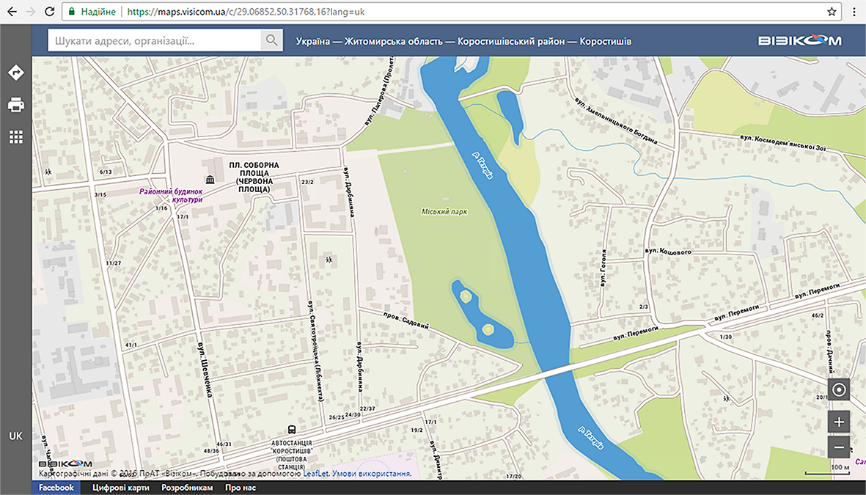 Додаток 2 до ПравилПЕРЕЛІКуповноважених комунальних підприємствУповноваженими комунальними підприємствами, яким делегуються повноваження щодо опрацювання документації з виконання ремонтних робіт на території Коростишівської об’єднаної територіальної громади, здійснення контролю за дотриманням порядку проведення робіт є:1. КП “Коростишівський комунальник“2. КП “Коростишівська комунальна служба“3. Коростишівське МКП “Водоканал“Додаток 3 до ПравилПЕРЕЛІКпосадових осіб, яким надається право складати протоколи, що підтверджують факти порушень цих ПравилПримітки: (х) – посадові особи, яким надається право складати протоколи, що підтверджують факти порушень цих Правил (–) – посадові особи, які не мають права складати протоколи, що підтверджують факти порушень цих Правил Додаток 4 до ПравилНормативно-правові документи, якими керувались при розробці Правил благоустрою Коростишівської об’єднаної територіальної громади1. Конституція України.2. Закони України “Про благоустрій населених пунктів“, “Про місцеве самоврядування в України“, “Про рекламу“, “Про охорону навколишнього природного середовища“, “Про відходи“, “Про охорону атмосферного повітря“, “Про охорону культурної спадщини“, “Про засади державної регуляторної політики у сфері господарської діяльності“, “Про регулювання містобудівної діяльності“, “Про об’єднання співвласників багатоквартирного будинку“, “Про поховання та похоронну справу“, “Про дорожній рух“, “Про забезпечення санітарного та епідеміологічного благополуччя населення“.3. “Правила утримання жилих будинків та прибудинкових територій“, затверджені наказом Державного комітету України з питань житлово-комунального господарства від 17.05.2005 № 76 (вжиті у пункті ).4. Державні будівельні норми України (ДБН В.2.5-28:2016) “Природне і штучне освітлення“, галузеві комунальні норми України “Виробничі показники часу з поточного ремонту та обслуговування об’єктів зовнішнього освітлення“ (ГКН 02.08.008-2002), наказ Державного комітету України з питань житлово-комунального господарства від 17.05.2005 № 76 “Про затвердження Правил утримання жилих будинків та прибудинкових територій“ (вжиті у пункті ). 5. ДБН В.2.5-28:2006, пункти 4.28-4.66, таблиці № 13-16, 18-22 (вжиті у пункті ). 6. Наказ Міністерства з питань житлово-комунального господарства України від 21.08.2008 № 253 “ Про затвердження Методичних рекомендацій з утримання об’єктів зовнішнього освітлення населених пунктів“ (вжиті у пункті ).7. Закон України “Про відходи“, Державні санітарні норми та правила утримання територій населених місць (наказ Міністерства охорони здоров'я України від 17.03.2011 №145), Правила надання послуг із збирання та вивезення твердих і рідких побутових відходів (наказ Державного комітету будівництва, архітектури та житлової політики України від 21.03.2000 №54) та Методичні рекомендації з організації збирання, перевезення, перероблення та утилізації твердих побутових відходів (наказ Міністерства з питань житлово-комунального господарства від 11.08.2008 №247) (вжиті у пункті ).8. Методичні рекомендації з організації збирання, перевезення, перероблення та утилізації твердих побутових відходів (наказ Міністерства з питань житлово-комунального господарства від 11.08.2008 №247) (вжиті у пункті ).9. Постанова Кабінету Міністрів України від 30.03.1994 №198, а також Технічні правила ремонту та утримання автомобільних доріг загального користування України (П-Г.1-218-113:2009) та Технічні правила ремонту і утримання вулиць та доріг населених пунктів (наказ Міністерства регіонального розвитку, будівництва та житлово-комунального господарства України від 14.02.2012 №54) (вжиті у пункті ).10. Державний стандарт України (ДСТУ 3587-97) та Технічні правила ремонту і утримання вулиць та доріг населених пунктів (наказ Міністерства регіонального розвитку, будівництва та житлово-комунального господарства України від 14.02.2012 №54) (вжиті у пункті ).11. ДБН В.2.3-5-2001 “Вулиці та дороги населених пунктів“ (вжиті у пункті ). 12. ДСТУ 4100:2014; Безпека дорожнього руху. Знаки дорожні. Загальні технічні умови. Правила застосування; пристрій примусового зниження швидкості дорожньо-транспортної техніки на вулицях і дорогах повинен відповідати вимогам Державного стандарту України (ДСТУ 4123-2006) та вимогам “Правил дорожнього руху“ (вжиті у пункті ). 13. ДСТУ 2735-94 “Огородження дорожні і напрямні пристрої. Правила застосування. Вимоги безпеки.“ (вжиті у пункті ). 14. “Правила утримання зелених насаджень міст та інших населених пунктів України“ затверджені наказом Міністерства будівництва, архітектури та житлово-комунального господарства України № 105 від 10.04.2006 року (вжиті у пункті ).15. Постанова Кабінету Міністрів України від 01.08.2006 № 1045 “Про затвердження Порядку видалення дерев, кущів, газонів і квітників у населених пунктах“ (вжиті у пункті ).16. Постанова Кабінету Міністрів України від 08.04.1999 № 559 “Про такси для обчислення розміру шкоди, заподіяної зеленим насадженням у межах міст та інших населених пунктів“ (вжиті у пункті ).17. Закони України “Про внесення змін до деяких законодавчих актів України щодо захисту населення від впливу шуму“, “Про забезпечення санітарного та епідемічного благополуччя населення“ (вжиті у пункті 10.1). 18. “Порядок розміщення тимчасових споруд для провадження підприємницької діяльності“, (наказ Міністерства регіонального розвитку, будівництва та житлово-комунального господарства України від 21.10.2011 №244) (вжиті у пункті ).19. Закон України “Про рекламу“, Типові правила розміщення зовнішньої реклами, затверджені постановою Кабінету Міністрів України від 29.12.2003 № 2067 (вжиті у пункті ).20. Постанови Кабінету Міністрів України від 22.01.1996 № 115 “Про затвердження Правил зберігання транспортних засобів на автостоянках“ та від 03.12.2009 № 1342 “Про затвердження Правил паркування транспортних засобів“ (вжиті у розділі ).21. Закони України “Про благоустрій населених пунктів“, “Про відходи“ (вжиті у пункті ).22. Постанова Кабінету Міністрів України від 15.06.2006 № 826 “Про затвердження Порядку визначення відновної вартості об’єктів благоустрою“, та Методика визначення відновної вартості об’єкта благоустрою, затверджена наказом Міністерства будівництва, архітектури та житлово-комунального господарства України від 26.10.2006 № 356 (вжиті у пункті ). ПеріодРанкове прибиранняДенне прибираннявесняно-літнійдо 7.00 год.з 14.00 год. до 16.00 год.осінньо-зимовийдо 8.00 год.з 14.00 год. до 16.00 год.№ з/пРозділ і пункти правилПосадові особиПосадові особиПосадові особиПосадові особиПосадові особи№ з/пРозділ і пункти правилорганів санітарного наглядуорганів житлово-комунального господарства (керівники і майстри управляючих компаній з утримання житлового фонду, ОСББ)комунального підприємства “Коростишівський комунальник“Інспектори з благоустроюСтарости1234567Розділ 19Розділ 19Розділ 19Розділ 19Розділ 19Розділ 19Розділ 191. Самовільне скидання всіх видів відходів, ґрунту тощо у не відведених для цього місцяхххххх2. Завантаження контейнерів для ТПВ будівельними відходами, металобрухтом–хххх3. Несвоєчасне прибирання території, у тому числі прилеглої та закріпленої розпорядженням міського головиххххх4. Забруднення впорядкованої території при перевезенні відходів, сипучих матеріалів автотранспортом та внаслідок виносу бруду за колесами автомобілівххххх5. Несвоєчасне вивезення твердих побутових відходів з контейнерних майданчиків.ххххх6. Несвоєчасний вивезення будівельних відходів з будівельних майданчиківххххх7. Засмічення місць загального користуванняхх–хх8. Витоки води, фекалій та стоків на впорядковані територіїххххх9. Несвоєчасне прибирання снігу з тротуарів, пішохідних доріжок, доріг, несвоєчасне посипання їх піском, скидання снігу на проїжджу частину вулиць.–хххх10. Посипання тротуарів хімічними речовинами–хххх11. Миття, заправка, ремонт транспортних засобів на проїжджій частині вулиць, тротуарах, у житлових мікрорайонах та у необладнаних для цього місцях–х–хх12. Несвоєчасне прибирання місця зберігання автомобіля (на вулицях, прибудинкових територіях)–х–х–13. Складування без дозволу ґрунту, будівельних матеріалів поза межами будівельного майданчика–хххх14. Складування без дозволу тари, конструкцій, виробів на вулицях, площах, зелених зонах, прибудинкових територіях тощо–хххх15. Відсутність на підземних комунікаціях кришок люків колодязів і теплових камер–ххх–16. Наїзди на зелені насадження, газони, тротуари, декоративні огорожі, зупинка та стоянка автотранспортних засобів, яка ускладнює або унеможливлює утримання об’єктів міського благоустрою тощо–хххх17. Забруднення території, вулиці тощо, викликане виконанням будівельних робіт понад нормативні терміни, вказані у дозволі–ххх–18. Відсутність освітлення розкопаного місця–хххх19. Відсутність огорожі розкопаного місця, небезпечної зони, перехідного містка при прокладанні підземних інженерних комунікацій–хххх20. Відновлення благоустрою об’єкта після виконання планових та аварійних робіт з недотриманням вимог проектно-кошторисної документації або проекту виконання робіт–ххх–21. Відсутність урни для сміттяхххх–22. Забруднення території внаслідок пошкодження об’єктів благоустрою–хххх23. Забруднення територій, вулиць тощо, викликане самовільним виконанням будівельних, ремонтно-будівельних робіт (без отримання дозволу міської ради)–хххх24. Самочинне встановлення літніх майданчиків, відгороджень, постійних і тимчасових огорож, риштувань, дорожніх знаків, кіосків, яток стаціонар-них, спеціальних конструкцій зовнішньої реклами та несвоєчасна їх перереєстрація, самовільне паркування автомобілів у межах зони паркування–хххх25. Розвішування рекламних оголошень, афіш, агітаційних плакатів на фасадах будинків, споруд, парканах, деревах, стовпах тощо та несвоєчасне зняття агітаційних плакатів–хххх26. Незадовільне забезпечення технічної справності: доріг, вулиць, тротуарів, пішохідних переходів, мостів, шляхопроводів, пішохідних доріжок; колодязів водопровідних, каналізаційних, зв’язку тощо, дощоприймачів, дренажу, колекторів дощової каналізації, теплових камер–хххх27. Незадовільне утримання прибудинкових територій, територій підприємств і організацій–хххх28.. Незадовільний зовнішній вигляд та технічна несправність, невідповідність їх затвердженим паспортам, проектам, вимогам: постійних і тимчасових огорож, парканів, газонних огорож, ліхтарів вуличного освітлення, домових ліхтарів, стовпів, урн та контейнерів для відходів; кіосків, літніх торговельних майданчиків, яток стаціонарних, трансформаторних будок, телефонних і електричних шаф, навісів та павільйонів зупинок транспорту; спеціальних конструкцій зовнішньої реклами, вивісок і вітрин, пам’ятних дошок–ххх–29.. Посадка зелених насаджень, влаштування городів без погодження з житлово-комунальними службами–ххх–30.. Спалювання на території населених пунктів опалого листя, сухої рослинності, будь-яких промислових, будівельних та побутових відходівххххх31. Самовільне зайняття території (частини території) об’єкта благоустрою–хххх